แผนการดำเนินงานประจำปีงบประมาณ พ.ศ.  2560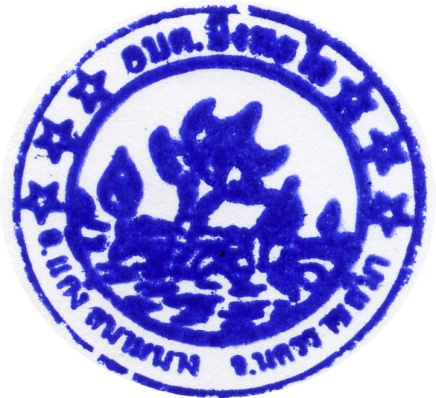 องค์การบริหารส่วนตำบลบึงพะไลอำเภอแก้งสนามนาง   จังหวัดนคราชสีมาสารบัญหน้าส่วนที่ 1 บทนำ									        3	ส่วนที่ 2 บัญชีโครงการ/กิจกรรม							        5ยุทธศาสตร์การพัฒนาด้านโครงสร้างพื้นฐาน					        8ยุทธศาสตร์การพัฒนาด้านการศึกษา กีฬา ศาสนา ศิลปวัฒนธรรม			        21ยุทธศาสตร์การพัฒนาด้านสวัสดิการสังคมและสาธารณสุข				        32ยุทธศาสตร์การพัฒนาด้านการบริหารราชการตามหลักการบริหารจัดการบ้านเมืองที่ดีให้มีประสิทธิภาพและประสิทธิผล							        37ยุทธศาสตร์ด้านความมั่นคงปลอดภัยในชีวิตและทรัพย์สิน				        59แผนงานงบกลาง									        61--------------------------ส่วนที่  1บทนำ		ตามระเบียบกระทรวงมหาดไทยว่าด้วยการจัดทำแผนและประสานแผนพัฒนาขององค์กรปกครองส่วนท้องถิ่น พ.ศ. 2548 กำหนดให้องค์กรปกครองส่วนท้องถิ่นจัดทำแผนยุทธศาสตร์ แผนสามปีและแผนการดำเนินงาน สำหรับแผนการดำเนินงาน นั้น มีจุดมุ่งหมายเพื่อแสดงรายละเอียดแผนงาน/โครงการพัฒนาและกิจกรรมที่ดำเนินการจริงทั้งหมดในพื้นที่ขององค์กรปกครองส่วนท้องถิ่นประจำปี งบประมาณนั้น ทำให้แนวทางในการดำเนินงานในปีงบประมาณนั้น ขององค์กรปกครองส่วนท้องถิ่นมีความชัดเจนในการปฏิบัติมากขึ้น มีการประสานและบูรณาการการทำงานกับหน่วยงานและการจำแนกรายละเอียดต่างๆของแผนงาน/โครงการ  ในแผนปฏิบัติงานจะทำให้การตัดตามประเมินผลเมื่อสิ้นปีมีความสะดวกมากขึ้นอีกด้วย1.1  วัตถุประสงค์ของแผนการดำเนินงาน		1. เพื่อแสดงถึงรายละเอียดของแผนงาน/โครงการพัฒนาและกิจกรรมการพัฒนา ที่ดำเนินการจริงทั้งหมดในพื้นที่ขององค์กรปกครองส่วนท้องถิ่น  ประจำปีงบประมาณนั้น		2.  เพื่อให้แนวทางในการดำเนินงานในปีงบประมาณนั้นขององค์กรปกครองส่วนท้องถิ่น                มีความชัดเจนในการปฏิบัติมากขึ้นลดความซ้ำซ้อนของโครงการ มีการประสานและบูรณาการการทำงานร่วมกันกับหน่วยงานและจำแนกรายละเอียดต่างๆของแผนงาน/โครงการ  ในแผนการดำเนินงาน1.2  ขั้นตอนการจัดทำแผนการดำเนินงานขั้นตอนที่  1  การเก็บรวบรวมข้อมูล		คณะกรรมการสนับสนุนการพัฒนาท้องถิ่น เก็บรวบรวมข้อมูลโครงการ/กิจกรรมที่จะมีการดำเนินการจริงในพื้นที่องค์กรปกครองส่วนท้องถิ่น ซึ่งจะมีทั้งโครงการ/กิจกรรมขององค์กรปกครองส่วนท้องถิ่นแห่งนั้นเอง และโครงการ/กิจกรรมที่หน่วยงานอื่นจะเข้ามาดำเนินการในพื้นที่ โดยข้อมูลดังกล่าวอาจตรวจสอบได้จากหน่วยงานในพื้นที่ และตรวจสอบจากแผนการดำเนินงาน พัฒนาจังหวัด/อำเภอ หรือกิ่งอำเภอ                 แบบบูรณาการขั้นตอนที่  2  การจัดทำร่างแผนการดำเนินงาน		คณะกรรมการสนับสนุนการพัฒนาท้องถิ่น นำร่างแผนการดำเนินงานเสนอคณะกรรมการพัฒนาท้องถิ่น เพื่อเสนอผู้บริหารท้องถิ่น ผู้บริหารท้องถิ่นเห็นชอบแล้วประกาศใช้  การประกาศแผนปฏิบัติการโดยพิจารณาจัดหมวดหมู่ให้สอดคล้องกับยุทธศาสตร์และแนวทางการพัฒนาของท้องถิ่นกำหนดไว้ในแผนยุทธศาสตร์การพัฒนาขององค์กรปกครองส่วนท้องถิ่น  โดยมีเค้าโครงแผนการดำเนินงานสองส่วนคือ		ส่วนที่  1  บทนำ		ส่วนที่  2  บัญชีโครงการ/กิจกรรมขั้นตอนที่  3  การประกาศแผนการดำเนินงาน		1. คณะกรรมการสนับสนุนการพัฒนาท้องถิ่นนำร่างแผนการดำเนินงานเสนอผู้บริหารท้องถิ่นเพื่อประกาศใช้ การประกาศแผนการดำเนินงานให้องค์กรปกครองส่วนท้องถิ่นทำประกาศขององค์กรปกครองส่วนท้องถิ่น เรื่อง แผนการดำเนินงานพัฒนา (องค์การบริหารส่วนจังหวัด/เมืองพัทยา/เทศบาล/องค์การบริหารส่วนตำบล ) ประจำปี เพื่อปิดประกาศโดยเปิดเผยให้สาธารณะชนได้ทราบและสามารถตรวจสอบได้		จากขั้นตอนการจัดทำแผนการดำเนินงานข้างต้นสามารถเขียนเป็นแผนภูมิได้ดังนี้คณะกรรมการสนับสนุนการ   				                      จัดทำแผนพัฒนาท้องถิ่น		                      คณะกรรมการสนับสนุนการ   				                            จัดทำแผนพัฒนาท้องถิ่น		                      คณะกรรมการสนับสนุนการ   				                            จัดทำแผนพัฒนาท้องถิ่น		คณะกรรมการพัฒนาท้องถิ่น   				                            ผู้บริหารท้องถิ่น1.3  ประโยชน์ของแผนการดำเนินงาน		แผนการดำเนินงานจะเป็นเครื่องมือสำคัญในการบริหารงานของผู้บริหารท้องถิ่น เพื่อควบคุมการดำเนินงานให้เป็นไปอย่างเหมาะสม  และมีประสิทธิภาพส่วนที่  2บัญชีโครงการ/กิจกรรม2.1  สรุปงบหน้าแผนการดำเนินงานประจำปีงบประมาณ พ.ศ.  25601.  ยุทธศาสตร์การพัฒนาด้านโครงสร้างพื้นฐาน1.1  จัดให้มีและบำรุงรักษาทางบกทางน้ำ ร่องระบายน้ำ และการปรับปรุงดูแลรักษาให้มีสภาพพร้อมใช้งาน1.2  แนวทางการพัฒนา การเชื่อมโยงระบบชลประทาน ก่อสร้างฝาย ทำนบกั้นน้ำ และพัฒนาแหล่งน้ำ2. ยุทศาสตร์การพัฒนาด้านการศึกษา กีฬา ศาสนา ศิลปวัฒนธรรม   	2.1  จัดการศึกษาปฐมวัย พัฒนากระบวนการเรียนรู้ และพัฒนาศูนย์พัฒนาเด็กเล็กให้ได้มาตรฐาน	2.2 ส่งเสริมและอนุรักษ์วัฒนธรรม ศาสนา ศิลปะประเพณีและภูมิปัญญาท้องถิ่น1.3 ส่งเสริม/สนับสนุนกีฬาและนันทนาการ3. ยุทธศาสตร์การพัฒนาด้านสวัสดิการสังคมและสาธารณสุข	31. พัฒนาคุณภาพชีวิตเด็ก สตรี คนชรา ผู้พิการ ผู้ด้วยโอกาส ผู้ป่วยเรื้อรังและผู้ติดเชื้อเอดส์3.2 ส่งเสริมสุขภาพประชาชนสู่การมีสุขภาพที่ดีและการควบคุมโรคติดต่อและโรคระบาด4. ยุทธศาสตร์การพัฒนาด้านการบริหารราชการตามหลักการบริหารจัดการบ้านเมืองที่ดีให้มีประสิทธิภาพและประสิทธิผล	4.1 พัฒนาเทคโนโลยีและส่งเสริมบุคคลากรให้มีความรู้และสอดคล้องต่อภารกิจ4.2 การจัดองค์กรให้มีประสิทธิภาพบรรลุนโยบายและบริหารงานอย่างโปร่งใสตรวจสอบได้ ประชาชนมีส่วนร่วม4.3 ส่งเสริมการปฏิบัติงานและสวัสดิการเพื่อเพิ่มประสิทธิภาพในการบริการประชาชน5. ยุทธศาสตร์ด้านความมั่นคงปลอดภัยในชีวิตและทรัพย์สิน5.1 การป้องกันและบรรเทาสาธารณภัย และลดอุบัติเหตุ5.2 เสริมสร้างความเข้มแข็งของชุมชนในด้านความมั่นคงและปลอดภัย5.3 การป้องกันแก้ไขปัญหายาเสพติดและอาชญากรรม6. ยุทธศาสตร์การพัฒนาด้านเศรษฐกิจ การพาณิชย์ การเกษตร และอุตสาหกรรม6.1 ส่งเสริมกลุ่มอาชีพและพัฒนาคุณภาพการผลิต7. ยุทธศาสตร์การพัฒนาด้านทรัพยากรธรรมชาติสิ่งแวดล้อม และการส่งเสริมการท่องเที่ยว7.2 บำรุงรักษา/เพิ่มพื้นที่ป่าไม้ และทรัพยากรธรรมชาติแผนงานงบกลางยุทธศาสตร์/แนวทางจำนวนโครงการที่ดำเนินการคิดเป็นร้อยละของโครงการทั้งหมดจำนวนงบประมาณร้อยละของงบประมาณหน่วยดำเนินการ1) ยุทธศาสตร์ด้านโครงสร้างพื้นฐาน   1.1 จัดให้มีและบำรุงรักษาทางบกทางน้ำ  ร่องระบายน้ำและ          การปรับปรุงดูแลรักษาให้มีสภาพพร้อมใช้งาน1524.594,008,0004กองช่าง   1.2 ส่งเสริมการเชื่อมโยงระบบชลประทาน ก่อสร้างฝาย          ทำนบกั้นน้ำ และพัฒนาแหล่งน้ำ24.25663,0001กองช่างรวม17-4,671,000-กองช่าง2  ยุทธศาสตร์การพัฒนาด้านการศึกษา กีฬา ,ศาสนาศิลปวัฒนธรรม   2.1 จัดการศึกษาปฐมวัยพัฒนากระบวนการเรียนรู้และพัฒนา         ศูนย์พัฒนาเด็กเล็กให้ได้มาตรฐาน8407,423,00066กองการศึกษา  2.2 ส่งเสริมและอนุรักษ์วัฒนธรรม ศาสนา ศิลปะประเพณีและ        ภูมิปัญญาท้องถิ่น101001,236,000100กองการศึกษา  2.3 ส่งเสริม/สนับสนุนกีฬาและนันทนาการ  2-180,000-กองการศึกษารวม20-8,839,000-ยุทธศาสตร์/แนวทางจำนวนโครงการที่ดำเนินการคิดเป็นร้อยละของโครงการทั้งหมดจำนวนงบประมาณร้อยละของงบประมาณหน่วยดำเนินการ3 ) ยุทธศาสตร์การพัฒนาด้านสวัสดิการสังคมและสาธารณสุข   3.1 พัฒนาคุณภาพชีวิตเด็ก สตรี คนชรา ผู้พิการ ผู้ด้อยโอกาส            ผู้ป่วยเรื้อรังและผู้ติดเชื้อเอดส์466.66210,0002สำนักปลัด  3.2 ส่งเสริมสุขภาพประชาชนสู่การมีสุขภาพที่ดีและการ         ควบคุมโรคติดต่อและโรคระบาด6100692,500100สำนักปลัดรวม10-902,500-สำนักปลัด4 ) ยุทธศาสตร์การพัฒนาด้านการบริหารราชการตามหลักการบริหารบ้านเมืองที่ดีให้มีประสิทธิภาพและประสิทธิผล   4.1  พัฒนาเทคโนโลยีและส่งเสริมบุคลากรให้มีความรู้และ          สอดคล้องต่อภารกิจ420670,00021ทุกส่วน   4.2 การจัดองค์กรให้มีประสิทธิภาพบรรลุนโยบายและ        บริหารงานอย่างโปร่งใสตรวจสอบได้ประชาชนมีส่วนร่วม956.25306,30016ทุกส่วน   4.3 ส่งเสริมการปฏิบัติงานและสวัสดิการเพื่อเพิ่ม        ประสิทธิภาพในการบริการประชาชน3410015,609,320100ทุกส่วน                           รวม47-16,585,620-ทุกส่วน5) ยุทธศาสตร์ด้านความมั่นคงปลอดภัยในชีวิตและทรัพย์สิน   5.1 การป้องกันและบรรเทาสาธารณภัยและ ลดอุบัติเหตุ11280,0001สำนักปลัด   5.2 เสริมสร้างความเข้มแข็งของชุมชนในด้านความมั่นคงและ         ปลอดภัย17.69350,00012สำนักปลัด   5.3 การป้องกันแก้ไขปัญหายาเสพติดและอาชญากรรม1-80,000-สำนักปลัดรวม3-510,000-สำนักปลัด6) ยุทธศาสตร์การพัฒนาด้านเศรษฐกิจ การพาณิชย์ ,การเกษตรและการอุตสาหกรรม   6.1 ส่งเสริมกลุ่มอาชีพและพัฒนาคุณภาพการผลิต12530,00017.60สำนักปลัดส่วนส่งเสริมการเกษตรรวม1-30,000--7  ยุทธศาสตร์การพัฒนาด้านทรัพยากรธรรมชาติสิ่งแวดล้อมและการส่งเสริมการท่องเที่ยว-    7.2 บำรุงรักษา/เพิ่มพื้นที่ป่าไม้ และทรัพยากรธรรมชาติ5100130,000100ส่วนส่งเสริมการเกษตรรวม5-130,000--งบกลาง716,216,880รวมทั้งสิ้น110-55,000,000--ลำดับที่โครงการ/กิจกรรมรายละเอียดของกิจกรรมงบประมาณสถานที่ดำเนินการหน่วยดำเนินการพ.ศ.  2559พ.ศ.  2559พ.ศ.  2559พ.ศ.  2560พ.ศ.  2560พ.ศ.  2560พ.ศ.  2560พ.ศ.  2560พ.ศ.  2560พ.ศ.  2560พ.ศ.  2560พ.ศ.  2560ลำดับที่โครงการ/กิจกรรมรายละเอียดของกิจกรรมงบประมาณสถานที่ดำเนินการหน่วยดำเนินการต.ค.พ.ย.ธ.ค.ม.ค.ก.พ.มี.ค.เม.ย.พ.ค.มิ.ย.ก.ค.ส.ค.ก.ย.1.โครงการก่อสร้างถนนคอนกรีตเสริมเหล็ก บ้านโนนระเวียง หมู่ที่ 2     (บริเวณบ้านนางจำรัส ช่วงกลาง-สวนนายสมจิตร         ดีช่วย)	ขนาดกว้าง 3 เมตร     ยาว 113 เมตร หนา 0.15 เมตร พื้นที่คอนกรีตเสริมเหล็กไม่น้อยกว่า 400 ตารางเมตร ไหล่ทางลงลูกรัง ตามสภาพถนน พร้อมติดตั้งป้ายโครงการ จำนวน 1 ป้าย (รายละเอียดตามแบบแปลน อบต.บึงพะไล กำหนด)200,000 บาทบ้านโนนระเวียงกองช่าง//2.โครงการก่อสร้างถนนคอนกรีตเสริมเหล็ก บ้านบะระเวียง หมู่ที่ 12 (บริเวณบ้านนายสุนทร-สามแยก)ขนาดกว้าง 5 เมตร     ยาว 78 เมตร หนา 0.15 เมตร พื้นที่คอนกรีตเสริมเหล็กไม่น้อยกว่า 390 ตารางเมตร ไหล่ทางลงลูกรังตามสภาพถนน พร้อมติดตั้งป้ายโครงการ จำนวน 1 ป้าย (รายละเอียดตามแบบแปลน อบต.บึงพะไล กำหนด)200,000 บาทบ้านบะระเวียงกองช่าง//ลำดับที่โครงการ/กิจกรรมรายละเอียดของกิจกรรมงบประมาณสถานที่ดำเนินการหน่วยดำเนินการพ.ศ.  2559พ.ศ.  2559พ.ศ.  2559พ.ศ.  2560พ.ศ.  2560พ.ศ.  2560พ.ศ.  2560พ.ศ.  2560พ.ศ.  2560พ.ศ.  2560พ.ศ.  2560พ.ศ.  2560ลำดับที่โครงการ/กิจกรรมรายละเอียดของกิจกรรมงบประมาณสถานที่ดำเนินการหน่วยดำเนินการต.ค.พ.ย.ธ.ค.ม.ค.ก.พ.มี.ค.เม.ย.พ.ค.มิ.ย.ก.ค.ส.ค.ก.ย.3. โครงการก่อสร้างถนนคอนกรีตเสริมเหล็ก บ้านพะไล           หมู่ที่ 4 (บริเวณนานายพร-ถนนลาดยาง)ขนาดกว้าง 5 เมตร ยาว 119 เมตร หนา 0.15 เมตร หรือมีพื้นที่คอนกรีตเสริมเหล็กรวมไม่น้อยกว่า 595 ตารางเมตร ไหล่ทางลงลูกรังตามสภาพถนน พร้อมติดตั้งป้ายโครงการ จำนวน 1 ป้าย (รายละเอียดตามแบบแปลน อบต.บึงพะไล กำหนด)300,000บาทบ้านพะไลหมู่ที่ 4กองช่าง//4. โครงการก่อสร้างถนนคอนกรีตเสริมเหล็ก บ้านราชมงคล           หมู่ที่ 14 (บริเวณศูนย์พัฒนาเด็กเล็ก-อาคารอเนกประสงค์)ขนาดกว้าง 5 เมตร ยาว 119 เมตร หนา 0.15 เมตร หรือมีพื้นที่คอนกรีตเสริมเหล็กรวมไม่น้อยกว่า 595 ตารางเมตร ไหล่ทางลงลูกรังตามสภาพถนน พร้อมติดตั้งป้ายโครงการ จำนวน 1 ป้าย (รายละเอียดตามแบบแปลน อบต.บึงพะไล กำหนด)300,000บาทบ้านพะไลหมู่ที่ 4กองช่าง//ลำดับที่โครงการ/กิจกรรมรายละเอียดของกิจกรรมงบประมาณสถานที่ดำเนินการหน่วยดำเนินการพ.ศ.  2559พ.ศ.  2559พ.ศ.  2559พ.ศ.  2560พ.ศ.  2560พ.ศ.  2560พ.ศ.  2560พ.ศ.  2560พ.ศ.  2560พ.ศ.  2560พ.ศ.  2560พ.ศ.  2560ลำดับที่โครงการ/กิจกรรมรายละเอียดของกิจกรรมงบประมาณสถานที่ดำเนินการหน่วยดำเนินการต.ค.พ.ย.ธ.ค.ม.ค.ก.พ.มี.ค.เม.ย.พ.ค.มิ.ย.ก.ค.ส.ค.ก.ย.5.ก่อสร้างถนนคอนกรีตเสริมเหล็ก บ้านศาลาหนองขอน หมู่ที่ 5 ช่วงที่ 1  (บริเวณบ้านนางต้อย ศรีหงส์ – บ้านนางสงวนน้อย) กว้าง 5.00 เมตร ยาว 17 เมตร หนา 0.15 เมตร หรือมีพื้นที่คอนกรีตเสริมเหล็กไม่น้อยกว่า 85 ตารางเมตร  ช่วงที่ 2 (บริเวณบ้านนายประกอบ นาเจ๊ก – ดอนปู่ตา) ขนาดกว้าง 6 เมตร ยาว 87 เมตร หนา 0.15 เมตร หรือมีพื้นที่คอนกรีตเสริมเหล็กไม่น้อยกว่า 522 ตารางเมตร พร้อมติดตั้งป้ายโครงการ จำนวน 1 ป้าย (รายละเอียดตามแบบแปลน อบต.บึงพะไล กำหนด)300,000 บาทบ้านศาลาหนองขอน หมู่ที่ 5 กองช่าง//ลำดับที่โครงการ/กิจกรรมรายละเอียดของกิจกรรมงบประมาณสถานที่ดำเนินการหน่วยดำเนินการพ.ศ.  2559พ.ศ.  2559พ.ศ.  2559พ.ศ.  2560พ.ศ.  2560พ.ศ.  2560พ.ศ.  2560พ.ศ.  2560พ.ศ.  2560พ.ศ.  2560พ.ศ.  2560พ.ศ.  2560ลำดับที่โครงการ/กิจกรรมรายละเอียดของกิจกรรมงบประมาณสถานที่ดำเนินการหน่วยดำเนินการต.ค.พ.ย.ธ.ค.ม.ค.ก.พ.มี.ค.เม.ย.พ.ค.มิ.ย.ก.ค.ส.ค.ก.ย.6.ก่อสร้างถนนคอนกรีตเสริมเหล็ก บ้านหนองโคบาล  หมู่ที่ 6ช่วงที่ 1  (บริเวณซอยบ้านนางสำรวย มานนท์ – ศพด.บ้านหนองโคบาล) กว้าง 3.00 เมตร ยาว 56 เมตร หนา 0.15 เมตร หรือมีพื้นที่คอนกรีตเสริมเหล็กไม่น้อยกว่า 168 ตารางเมตร  ช่วงที่ 2 (บริเวณบ้านนายสิงห์ จันคำ – บ้านนายน้อย ชัยนิคม) ขนาดกว้าง 5 เมตร ยาว 88 เมตร หนา 0.15 เมตร หรือมีพื้นที่คอนกรีตเสริมเหล็กไม่น้อยกว่า 430 ตารางเมตร พร้อมติดตั้งป้ายโครงการ จำนวน 1 ป้าย (รายละเอียดตามแบบแปลน อบต.บึงพะไล กำหนด)300,000 บาทบ้านหนองโคบาล               หมู่ที่ 6 กองช่าง//ลำดับที่โครงการ/กิจกรรมรายละเอียดของกิจกรรมงบประมาณสถานที่ดำเนินการหน่วยดำเนินการพ.ศ.  2559พ.ศ.  2559พ.ศ.  2559พ.ศ.  2560พ.ศ.  2560พ.ศ.  2560พ.ศ.  2560พ.ศ.  2560พ.ศ.  2560พ.ศ.  2560พ.ศ.  2560พ.ศ.  2560ลำดับที่โครงการ/กิจกรรมรายละเอียดของกิจกรรมงบประมาณสถานที่ดำเนินการหน่วยดำเนินการต.ค.พ.ย.ธ.ค.ม.ค.ก.พ.มี.ค.เม.ย.พ.ค.มิ.ย.ก.ค.ส.ค.ก.ย.7.โครงการก่อสร้างถนนคอนกรีตเสริมเหล็ก บ้านหนองบัวกอง   หมู่ที่ 3จุดที่ 1  (ช่วงที่ 1 บริเวณบ้านนางปาน สีกากุล – บ้านนางประนอม แพงเสาร์) กว้าง 3.50 เมตร ยาว 47 เมตร หนา 0.15 เมตร  ช่วงที่ 2 กว้าง 2.80 เมตร ยาว 19 เมตร หนา 0.15 เมตร หรือมีพื้นที่คอนกรีตเสริมเหล็กไม่น้อยกว่า 217.7 ตารางเมตร  จุดที่ 2 (บริเวณบ้านนางทองยุ่น ประวัติ – บ้านนายหวด จันสด) ขนาดกว้าง 3 เมตร ยาว 50 เมตร หนา 0.15 เมตร หรือมีพื้นที่คอนกรีตเสริมเหล็กไม่น้อยกว่า 150 ตารางเมตร พร้อมติดตั้งป้ายโครงการ จำนวน 1 ป้าย (รายละเอียดตามแบบแปลน อบต.บึงพะไล กำหนด)182,000 บาทบ้านหนองบัวกอง   หมู่ที่ 3กองช่าง//ลำดับที่โครงการ/กิจกรรมรายละเอียดของกิจกรรมงบประมาณสถานที่ดำเนินการหน่วยดำเนินการพ.ศ.  2559พ.ศ.  2559พ.ศ.  2559พ.ศ.  2560พ.ศ.  2560พ.ศ.  2560พ.ศ.  2560พ.ศ.  2560พ.ศ.  2560พ.ศ.  2560พ.ศ.  2560พ.ศ.  2560ลำดับที่โครงการ/กิจกรรมรายละเอียดของกิจกรรมงบประมาณสถานที่ดำเนินการหน่วยดำเนินการต.ค.พ.ยธ.ค.ม.ค.ก.พ.มี.ค.เม.ยพ.คมิ.ยก.คส.ค.ก.ย8.โครงการก่อสร้างถนนคอนกรีตเสริมเหล็ก บ้านหนองเต่าพัฒนา หมู่ที่ 15บริเวณบ้านนางสุนีย์ หูช้าง คสล.ขนาดกว้างเฉลี่ย 16.70 เมตร ยาว 15 เมตร หนา 0.15 เมตร หรือมีพื้นที่คอนกรีตรวมไม่น้อยกว่า 250.50 ตารางเมตร  พร้อมติดตั้งป้ายโครงการ จำนวน 1 ป้าย (รายละเอียดตามแบบแปลน อบต.บึงพะไล กำหนด)126,000 บาทบ้านหนองเต่าพัฒนา หมู่ที่ 15กองช่าง//9.ก่อสร้างถนนคอนกรีตเสริมเหล็ก บ้านหนองโพธิ์  หมู่ที่ 10จุดที่ 1  (บริเวณบ้านนางเกตุ – บ้านนายแหวน) กว้าง 5.00 เมตร ยาว 57 เมตร หนา 0.15 เมตร หรือมีพื้นที่คอนกรีตเสริมเหล็กไม่น้อยกว่า 285 ตร.ม.  จุดที่ 2 (บริเวณบ้านนางทองอินทร์-วัดหนองโพธิ์)ขนาดกว้าง 5 เมตร ยาว 63 เมตร หนา 0.15 เมตร หรือมีพื้นที่คอนกรีตเสริมเหล็กไม่น้อยกว่า 315 ตารางเมตร พร้อมติดตั้งป้ายโครงการ จำนวน 1 ป้าย (รายละเอียดตามแบบแปลน อบต.บึงพะไล กำหนด)300,000 บาทบ้านหนองโพธิ์  หมู่ที่ 10กองช่าง//ลำดับที่โครงการ/กิจกรรมรายละเอียดของกิจกรรมงบประมาณสถานที่ดำเนินการหน่วยดำเนินการพ.ศ.  2559พ.ศ.  2559พ.ศ.  2559พ.ศ.  2560พ.ศ.  2560พ.ศ.  2560พ.ศ.  2560พ.ศ.  2560พ.ศ.  2560พ.ศ.  2560พ.ศ.  2560พ.ศ.  2560ลำดับที่โครงการ/กิจกรรมรายละเอียดของกิจกรรมงบประมาณสถานที่ดำเนินการหน่วยดำเนินการต.ค.พ.ย.ธ.ค.ม.ค.ก.พ.มี.ค.เม.ย.พ.ค.มิ.ย.ก.ค.ส.ค.ก.ย.10.โครงการก่อสร้างถนนคอนกรีตเสริมเหล็ก         บ้านห้วยยาง หมู่ที่ 7                           จุดที่ 1 (ต่อจากถนนเดิม-ศาลปู่ตา)ขนาดกว้าง 6 เมตร            ยาว 100 เมตร หนา 0.15 เมตร หรือมีพื้นที่คอนกรีตรวมไม่น้อยกว่า 600 ตารางเมตร  ลงลูกรังไหล่ทางตามสภาพถนน พร้อมปรับเกลี่ยให้เรียบร้อยพร้อมติดตั้งป้ายโครงการตามแบบ อบต.กำหนด300,000บาทบ้านห้วยยาง หมู่ที่ 7                           กองช่าง//11.โครงการก่อสร้างถนนคอนกรีตเสริมเหล็ก         บ้านหัวบึง 1                           ก่อสร้างถนนคอนกรีตบริเวณบ้านนายกระมล   สุจริต – ทางแยกบ้านหนองเอี่ยน ขนาด กว้าง 5.00 เมตร ยาว 200 เมตร หนา 0.15 เมตร หรือมีปริมาณคอนกรีตเสริมเหล็กไม่น้อยกว่า 1,000 ตารางเมตร ลงลูกลังไหล่ทางตามสภาพถนน พร้อมติดตั้งป้ายโครงการ จำนวน 1 ป้าย (รายละเอียดตามแบบแปลน อบต.บึงพะไลกำหนด ปรากฏในแผนพัฒนาสามปี พ.ศ.60-62 หน้าที่ 35 ลำดับที่ 17)500,000บาทบ้านหัวบึง    หมู่ที่ 1                           กองช่าง//ลำดับที่โครงการ/กิจกรรมรายละเอียดของกิจกรรมงบประมาณสถานที่ดำเนินการหน่วยดำเนินการพ.ศ.  2559พ.ศ.  2559พ.ศ.  2559พ.ศ.  2560พ.ศ.  2560พ.ศ.  2560พ.ศ.  2560พ.ศ.  2560พ.ศ.  2560พ.ศ.  2560พ.ศ.  2560พ.ศ.  2560ลำดับที่โครงการ/กิจกรรมรายละเอียดของกิจกรรมงบประมาณสถานที่ดำเนินการหน่วยดำเนินการต.ค.พ.ยธ.ค.ม.ค.ก.พมี.ค.เม.ยพ.คมิ.ยก.คส.ค.ก.ย12.โครงการก่อสร้างถนนดินยกระดับ บ้านหนองเต่า หมู่ที่ 9                           ช่วงที่ 1 ก่อสร้างถนนดินยกระดับบริเวณนานายสัมพันธ์ – นานายเสถียร ขนาดกว้าง 6.00 เมตร ยาว 730 เมตร สูงเฉลี่ย 1.00 เมตร หรือมีปริมาตรดินถมไม่น้อยกว่า 4,380 ลูกบาศเมตร พร้อมเกลี่ยบดทับแน่น วางท่อคอนกรีตเสริมเหล็กขนาดเส้นผ่าศูนย์กลาง 1.00 เมตร จำนวน 2 จุด จุดละ 7 ท่อน ยาแนวรอยต่อท่อท้างด้านนอกและด้านในช่วงที่ 2 ก่อสร้างถนนดินยกระดับบริเวณไร่นายทองสำ จันสด – ถนนเส้นหนองคร้อ ขนาดกว้าง 6.00 เมตร ยาว 130 เมตร สูงเฉลี่ย 1.00 เมตร หรือมีปริมาณดินถมไม่น้อยกว่า 780 ลูกบาศเมตร ติดตั้งป้ายโครงการจำนวน 1 ป้าย (รายละเอียดตามแบบแปลน อบต.บึงพะไลกำหนด ปรากฏในแผนพัฒนาสามปี พ.ศ.60-62 หน้าที่ 63 ลำดับที่ 52)300,000บาทบ้านหนองเต่า หมู่ที่ 9กองช่าง//ลำดับที่โครงการ/กิจกรรมรายละเอียดของกิจกรรมงบประมาณสถานที่ดำเนินการหน่วยดำเนินการพ.ศ.  2559พ.ศ.  2559พ.ศ.  2559พ.ศ.  2560พ.ศ.  2560พ.ศ.  2560พ.ศ.  2560พ.ศ.  2560พ.ศ.  2560พ.ศ.  2560พ.ศ.  2560พ.ศ.  2560ลำดับที่โครงการ/กิจกรรมรายละเอียดของกิจกรรมงบประมาณสถานที่ดำเนินการหน่วยดำเนินการต.ค.พ.ยธ.ค.ม.ค.ก.พมี.ค.เม.ยพ.คมิ.ยก.คส.ค.ก.ย13.โครงการก่อสร้างลานกีฬาคอนกรีตเสริมเหล็ก บ้านหนองโคบาลเหนือ หมูที่ 13ก่อสร้างลานกีฬาคอนกรีตเสริมเหล็ก บริเวณลานร้านสหกรณ์  ขนาดกว้าง 11.00 เมตร ยาว 45 เมตร หนา 0.10 เมตร หรือมีปริมาณคอนกรีตเสริมเหล็กไม่น้อยกว่า 495 ตารางเมตร ลูกรังไหล่ทาง กว้าง 1.00 เมตร ยาว 67 เมตร หนา 0.10 เมตร (รายละเอียดตามแบบแปลน อบต.บึงพะไลกำหนด ปรากฏในแผนพัฒนาสามปี พ.ศ.60-62 หน้าที่ 83 ลำดับที่ 2)  182,000 บาท  บ้านหนองโคบาลเหนือ หมู่ที่ 13 กองช่าง//ลำดับที่โครงการ/กิจกรรมรายละเอียดของกิจกรรมงบประมาณสถานที่ดำเนินการหน่วยดำเนินการพ.ศ.  2559พ.ศ.  2559พ.ศ.  2559พ.ศ.  2560พ.ศ.  2560พ.ศ.  2560พ.ศ.  2560พ.ศ.  2560พ.ศ.  2560พ.ศ.  2560พ.ศ.  2560พ.ศ.  2560ลำดับที่โครงการ/กิจกรรมรายละเอียดของกิจกรรมงบประมาณสถานที่ดำเนินการหน่วยดำเนินการต.ค.พ.ยธ.ค.ม.ค.ก.พมี.ค.เม.ยพ.คมิ.ยก.คส.ค.ก.ย14.โครงการซ่อมแซมถนนภายในตำบลบึงพะไล(ด้านโครงสร้างพื้นฐาน)เพื่อจ่ายเป็นค่าซ่อมแซมบำรุงรักษาทรัพย์สิน (ด้านโครงสร้างพื้นฐาน) ภายในตำบลบึงพะไล หรือเป็นการบูรณาการร่วมกับหน่วยงานราชการอื่นในการซ่อมแซมด้านโครงสร้างพื้นฐานภายในตำบลบึงพะไล เพื่อให้สามารถใช้งานได้ตามปกติ เช่น ค่าซ่อมแซมบำรุงรักษาทรัพย์สิน ถนนคสล. ถนนลูกรัง และอื่นๆ ฯลฯ (รายละเอียดตามแบบแปลน อบต.บึงพะไล กำหนด ปรากฏในแผนพัฒนาสามปี พ.ศ.60-62 หน้าที่  ลำดับที่  )400,000บาทถนนภายในตำบลบึงพะไลสำนักปลัดกองช่าง//ลำดับที่โครงการ/กิจกรรมรายละเอียดของกิจกรรมงบประมาณสถานที่ดำเนินการหน่วยดำเนินการพ.ศ.  2559พ.ศ.  2559พ.ศ.  2559พ.ศ.  2560พ.ศ.  2560พ.ศ.  2560พ.ศ.  2560พ.ศ.  2560พ.ศ.  2560พ.ศ.  2560พ.ศ.  2560พ.ศ.  2560ลำดับที่โครงการ/กิจกรรมรายละเอียดของกิจกรรมงบประมาณสถานที่ดำเนินการหน่วยดำเนินการต.ค.พ.ยธ.ค.ม.ค.ก.พมี.ค.เม.ยพ.คมิ.ยก.คส.ค.ก.ย15.โครงการซ่อมแซมถนนลูกรังบ้านหนองบัวกอง หมู่ที่ 3ซ่อมถนนลูกรัง บริเวณนานางบัวรัน ผาเดิม – นานายบุญถิ่น ขนาดกว้าง 4.00 เมตร ยาว 5140 เมตร หนาเฉลี่ย 0.15 เมตร หรือมีปริมาตรดินลูกรังไม่น้อยกว่า 306 ลบ.ม. พร้อมเกรดเกลี่ยทับแน่น พร้อมติดตั้งป้ายโครงการ จำนวน 1 ป้าย (รายละเอียดตามแบบแปลน อบต.บึงพะไล กำหนด ปรากฏในแผนพัฒนาสามปี พ.ศ.60-62 หน้าที่ 52 ลำดับที่ 35)118,000บาทบ้านหนองบัวกอง หมู่ที่ 3กองช่าง//ลำดับที่โครงการ/กิจกรรมรายละเอียดของกิจกรรมงบประมาณสถานที่ดำเนินการหน่วยดำเนินการพ.ศ.  2559พ.ศ.  2559พ.ศ.  2559พ.ศ.  2560พ.ศ.  2560พ.ศ.  2560พ.ศ.  2560พ.ศ.  2560พ.ศ.  2560พ.ศ.  2560พ.ศ.  2560พ.ศ.  2560ลำดับที่โครงการ/กิจกรรมรายละเอียดของกิจกรรมงบประมาณสถานที่ดำเนินการหน่วยดำเนินการต.ค.พ.ย.ธ.ค.ม.ค.ก.พ.มี.ค.เม.ย.พ.ค.มิ.ย.ก.ค.ส.ค.ก.ย.1.โครงการก่อสร้างระบบประปาน้ำใต้ดิน (บ่อบาดาล) บ้านหนองขามน้อย หมู่ที่ 11ขนาดสูง 11.45 เมตร เพื่อรองรับถังน้ำประปาแบบไฟเบอร์กลาส ขนาดบรรจุน้ำ 2,500 ลิตร จำนวน 4 ใบ พร้อมติดตั้งป้ายโครงการ จำนวน 1 ป้าย (รายละเอียดตามแบบแปลน อบต.บึงพะไล กำหนด ปรากฏในแผนพัฒนาสามปี พ.ศ.60-62 หน้าที่ 71 ลำดับที่ 9) 300,000 บาท  บ้านหนองขามน้อย หมู่ที่ 11กองช่าง//ลำดับที่โครงการ/กิจกรรมรายละเอียดของกิจกรรมงบประมาณสถานที่ดำเนินการหน่วยดำเนินการพ.ศ.  2559พ.ศ.  2559พ.ศ.  2559พ.ศ.  2560พ.ศ.  2560พ.ศ.  2560พ.ศ.  2560พ.ศ.  2560พ.ศ.  2560พ.ศ.  2560พ.ศ.  2560พ.ศ.  2560ลำดับที่โครงการ/กิจกรรมรายละเอียดของกิจกรรมงบประมาณสถานที่ดำเนินการหน่วยดำเนินการต.ค.พ.ย.ธ.ค.ม.ค.ก.พ.มี.ค.เม.ย.พ.ค.มิ.ย.ก.ค.ส.ค.ก.ย.2.โครงการวางท่อส่งน้ำจากสระกลางหมู่บ้าน-สระหนองวัว บ้านหนองโคบาลเหนือ หมู่ที่ 13วางท่อส่งน้ำจากสระกลางหมู่บ้าน-สระหนองวัว ถมดินขนาดกว้าง 5.00 เมตร ยาว 25 เมตร สูง 3.00 เมตร พร้อมเกลี่ยปรับแต่ง ว่างท่อระบายน้ำ คสล.ขนาดเส้นผ่านศูนย์กลาง 0.80 เมตร จำนวน 15 ท่อน พร้อมยาแนวรอยต่อ ลงลูกรังขนาดกว้าง 5.00 เมตรยาว 25 เมตร หนา 0.20 เมตร หรือมีปริมาตรลูกรังไม้น้อยกว่า 25 ลบ.ม. พร้อมเกรดเกลี่ยบดทับแน่นพร้อมติดตั้งป้ายโครงการ จำนวน 1 ป้าย (รายละเอียดตามแบบแปลน อบต.บึงพะไล กำหนด ปรากฏในแผนพัฒนาสามปี พ.ศ.60-62 หน้าที่ 70 ลำดับที่ 5)363,000บาทบ้านหัวบึง หมู่ที่ 1   กองช่าง//ลำดับที่โครงการ/กิจกรรมรายละเอียดของกิจกรรมงบประมาณสถานที่ดำเนินการหน่วยดำเนินการพ.ศ.  2559พ.ศ.  2559พ.ศ.  2559พ.ศ.  2560พ.ศ.  2560พ.ศ.  2560พ.ศ.  2560พ.ศ.  2560พ.ศ.  2560พ.ศ.  2560พ.ศ.  2560พ.ศ.  2560ลำดับที่โครงการ/กิจกรรมรายละเอียดของกิจกรรมงบประมาณสถานที่ดำเนินการหน่วยดำเนินการต.ค.พ.ย.ธ.ค.ม.ค.ก.พ.มี.ค.เม.ย.พ.ค.มิ.ย.ก.ค.ส.ค.ก.ย.1.โครงการจัดงานวันเด็กแห่งชาติเพื่อจ่ายเป็นค่าใช้จ่ายในการจัดกิจกรรมวันเด็กแห่งชาติ เช่น น้ำดื่ม ค่าของขวัญของรางวัล ในการจัดกิจกรรมการแข่งขันสำหรับเด็ก เยาวชน ฯลฯ (รายละเอียดตามโครงการที่ อบต.กำหนด(ปรากฏในแผนพัฒนาสามปี พ.ศ.60-62 หน้าที่ 85 ลำดับที่ 10)50,000 บาทอบต.บึงพะไลกองการศึกษา/2.โครงการส่งเสริมการเรียนรู้เศรษฐกิจพอเพียงเพื่อใช้จ่ายตามโครงการส่งเสริการเรียนรู้เศรษฐกิจพอเพียง รายละเอียดตามโครงการฯที่ อบต.กำหนด(ปรากฏในแผนพัฒนาสามปี พ.ศ.60-62 หน้าที่ 10 ลำดับที่ 4)100,000 บาทกองการศึกษา///////ลำดับที่โครงการ/กิจกรรมรายละเอียดของกิจกรรมงบประมาณสถานที่ดำเนินการหน่วยดำเนินการพ.ศ.  2559พ.ศ.  2559พ.ศ.  2559พ.ศ.  2560พ.ศ.  2560พ.ศ.  2560พ.ศ.  2560พ.ศ.  2560พ.ศ.  2560พ.ศ.  2560พ.ศ.  2560พ.ศ.  2560ลำดับที่โครงการ/กิจกรรมรายละเอียดของกิจกรรมงบประมาณสถานที่ดำเนินการหน่วยดำเนินการต.ค.พ.ย.ธ.ค.ม.ค.ก.พ.มี.ค.เม.ย.พ.ค.มิ.ย.ก.ค.ส.ค.ก.ย.3.โครงการส่งเสริมและพัฒนาการเรียนรู้สำหรับเด็กเพื่อจ่ายเป็นค่าใช้จ่ายในการจัดกิจกรรมส่งเสริมและพัฒนาการเด็กเล็กในศูนย์พัฒนาเด็กเล็กตำบลบึงพะไล เพื่อให้เด็กเล็กมีพัฒนาการด้านการเรียนรู้ทั้งภายในและภายนอกสถานที่ รายละเอียดตามโครงการที่ อบต.กำหนด (ปรากฏในแผนพัฒนาสามปี พ.ศ.60-62 หน้าที่ 84 ลำดับที่ 5)35,000บาทอบต.บึงพะไลกองการศึกษา///////4.โครงการสร้างแรงจูงในไฝสัมฤทธิ์เพื่อจ่ายเป็นค่าใช้จ่ายตามโครงการสร้างแรงจูงใจใฝ่สัมฤทธิ์ เพื่อส่งเสริมให้เด็กมีพัฒนาการที่ดี รายละเอียดตามโครงการฯที่ อบต.กำนด (ปรากฏในแผนพัฒนาสามปี พ.ศ.60-62 หน้าที่ ลำดับที่)30,000บาทอบต.บึงพะไลกองการศึกษา//ลำดับที่โครงการ/กิจกรรมรายละเอียดของกิจกรรมงบประมาณสถานที่ดำเนินการหน่วยดำเนินการพ.ศ.  2559พ.ศ.  2559พ.ศ.  2559พ.ศ.  2560พ.ศ.  2560พ.ศ.  2560พ.ศ.  2560พ.ศ.  2560พ.ศ.  2560พ.ศ.  2560พ.ศ.  2560พ.ศ.  2560ลำดับที่โครงการ/กิจกรรมรายละเอียดของกิจกรรมงบประมาณสถานที่ดำเนินการหน่วยดำเนินการต.ค.พ.ย.ธ.ค.ม.ค.ก.พ.มี.ค.เม.ย.พ.ค.มิ.ย.ก.ค.ส.ค.ก.ย.5.โครงการสนับสนุนค่าใช้จ่ายการบริหารสถานศึกษา- เพื่อจ่ายเป็นค่าใช้จ่ายตามโครงการสนับสนุนค่าใช้จ่ายในการบริหารสถานศึกษา (อาหารกลางวัน) ให้กับศูนย์พัฒนาเด็กเล็ก จำนวน 5 ศูนย์ จำนวน 240 ราย จำนวน 245 วัน (ทั้งนี้จะเบิกจ่ายได้ต่อเมื่อได้รับการจัดสรรงบประมาณจากกรมส่งเสริมการปกครองท้องถิ่น) ปรากฏในแผนพัฒนาสามปี พ.ศ.60-62 หน้าที่ 84 ลำดับที่ 6)- เพื่อจ่ายเป็นค่าจัดการเรียนการสอน(รายหัว จัดสรรตามจำนวนเด็กศูนย์พัฒนาเด็กเล็ก จำนวน 240 ราย วัสดุรายหัวศูนย์พัมนาเด็กเล็ก จำนวน 5 ศูนย์ รายละ 1,700 บาท/คน/ปี1,584,000บาทศูนย์พัฒนาเด็กเล็ก จำนวน 5 ศูนย์กองการศึกษา////////////ลำดับที่โครงการ/กิจกรรมรายละเอียดของกิจกรรมงบประมาณสถานที่ดำเนินการหน่วยดำเนินการพ.ศ.  2559พ.ศ.  2559พ.ศ.  2559พ.ศ.  2560พ.ศ.  2560พ.ศ.  2560พ.ศ.  2560พ.ศ.  2560พ.ศ.  2560พ.ศ.  2560พ.ศ.  2560พ.ศ.  2560ลำดับที่โครงการ/กิจกรรมรายละเอียดของกิจกรรมงบประมาณสถานที่ดำเนินการหน่วยดำเนินการต.ค.พ.ย.ธ.ค.ม.ค.ก.พ.มี.ค.เม.ย.พ.ค.มิ.ย.ก.ค.ส.ค.ก.ย.6.อาหารเสริม (นม)-เพื่อจ่ายเป็นค่าจัดชื้ออาหารเสริม (นม) ให้แก่เด็กเล็ก ศพ.ด. จำนวน 5  ศูนย์ จำนวน 240 ราย จำนวน 260 วัน เป็นเงิน 499,200 บาท (ทั้งนี้จะเบิกจ่ายได้ต่อเมื่อได้รับการจัดสรรงบประมาณจากกรมส่งเสริมการปกครองท้องถิ่น) ปรากฏในแผนพัฒนาสามปี พ.ศ. 2560-2563 หน้าที่ 85 ลำดับที่ 8- เพื่อจ่ายเป็นค่าจัดชื้ออาหารเสริม (นม) ให้แก่โรงเรียนสังกัดสำนักงานคณะกรรมการการศึกษาขั้นพื้นฐาน (สพฐ.) จำนวน 5 โรงเรียน 810 ราย (จำนวน 260 วัน) (ทั้งนี้จะเบิกจ่ายได้ต่อเมื่อได้รับการจัดสรรงบประมาณจากกรมส่งเสริมการปกครองท้องถิ่น) 2,184,000 บาทศูนย์พัฒนาเด็กเล็กจำนวน 5  ศูนย์โรงเรียนสังกัดสำนักงานคณะกรรมการการศึกษาขั้นพื้นฐาน (สพฐ.) จำนวน 5 โรงเรียนกองการศึกษา////////////ลำดับที่โครงการ/กิจกรรมรายละเอียดของกิจกรรมงบประมาณสถานที่ดำเนินการหน่วยดำเนินการพ.ศ.  2559พ.ศ.  2559พ.ศ.  2559พ.ศ.  2560พ.ศ.  2560พ.ศ.  2560พ.ศ.  2560พ.ศ.  2560พ.ศ.  2560พ.ศ.  2560พ.ศ.  2560พ.ศ.  2560ลำดับที่โครงการ/กิจกรรมรายละเอียดของกิจกรรมงบประมาณสถานที่ดำเนินการหน่วยดำเนินการต.ค.พ.ย.ธ.ค.ม.ค.ก.พ.มี.ค.เม.ย.พ.ค.มิ.ย.ก.ค.ส.ค.ก.ย.7.โครงการก่อสร้างศูนย์พัฒนาเด็กเล็ก บ้านหัวบึง-โนนระเวียงก่อสร้างโครงหลังคาเหล็กศูนย์พัฒนาเด็กเล็กบ้านหัวบึง-โนนระเวียง ขนาดความกว้าง 9 เมตร ยาว 9 เมตร หรือมีพื้นที่ใช้สอยไม่น้อยกว่า 81 ตร.ม. (รายละเอียดตามแบบแปลน อบต.บึงพะไล กำหนด ปรากฏในแผนพัฒนาสามปี พ.ศ.60-62 หน้าที่ 84 ลำดับที่ 2)200,000บาทศูนย์พัฒนาเด็กเล็กบ้านหัวบึง-โนนระเวียงก่องช่าง/กองการศึกษา///8.อุดหนุนส่วนราชการ-เพื่อจ่ายเป็นค่าอุดหนุน อาหารกลางวันจ่ายเป็นค่าอุดหนุน อาหารกลางวัน เด็กนักเรียนโรงเรียนในสังกัดสำนักงานคณะกรรมการการศึกษาขั้นพื้นฐาน (สพฐ.) จำนวน 4 โรงเรียน 810 ราย จำนวน 200 วัน3,240,000บาทโรงเรียนในสังกัดสำนักงานคณะกรรมการการศึกษาขั้นพื้นฐาน (สพฐ.) จำนวน 4 โรงเรียนกองการศึกษาฯ////////////ลำดับที่โครงการ/กิจกรรมรายละเอียดของกิจกรรมงบประมาณสถานที่ดำเนินการหน่วยดำเนินการพ.ศ.  2559พ.ศ.  2559พ.ศ.  2559พ.ศ.  2560พ.ศ.  2560พ.ศ.  2560พ.ศ.  2560พ.ศ.  2560พ.ศ.  2560พ.ศ.  2560พ.ศ.  2560พ.ศ.  2560ลำดับที่โครงการ/กิจกรรมรายละเอียดของกิจกรรมงบประมาณสถานที่ดำเนินการหน่วยดำเนินการต.ค.พ.ย.ธ.ค.ม.ค.ก.พ.มี.ค.เม.ย.พ.ค.มิ.ย.ก.ค.ส.ค.ก.ย.1.โครงการฉลองวันแห่งชัยชนะท้าวสุระนารีเพื่อจ่ายเป็นค่าใช้จ่ายตามโครงการประเพณีบุญกุ้มข้าวใหญ่ ฉลองวันแห่งชัยชนะท้าวสุระนารี เช่น ค่าป้ายประชาสัมธ์ ค่าอาหารและเครื่องดื่ม ค่าจ้างเหมาพาหนะ ค่าจ้างเหมาจัดขบวนแห่ฯลฯ รายละเอียดตามที่ อบต.กำหนด  50,000 บาทอบต.บึงพะไลกองการศึกษาฯ/2.โครงการประเพณีสงกรานต์และรดน้ำดำหัวผู้สูงอายุเพื่อจ่ายเป็นค่าใช้จ่ายในการจัดงานประเพณีวันสงกรานต์และรดน้ำดำหัวผู้สูงอายุ ประจำปี 2559 เช่น ค่ารางวัล ค่าจ้างเหมาบริการเวทีและเครื่องเสียง ค่าวัสดุอุกรณ์ ค่าเครื่องดื่มและอื่นๆฯลฯ800,000บาทอบต.บึงพะไลกองการศึกษาฯ/ลำดับที่โครงการ/กิจกรรมรายละเอียดของกิจกรรมงบประมาณสถานที่ดำเนินการหน่วยดำเนินการพ.ศ.  2559พ.ศ.  2559พ.ศ.  2559พ.ศ.  2560พ.ศ.  2560พ.ศ.  2560พ.ศ.  2560พ.ศ.  2560พ.ศ.  2560พ.ศ.  2560พ.ศ.  2560พ.ศ.  2560ลำดับที่โครงการ/กิจกรรมรายละเอียดของกิจกรรมงบประมาณสถานที่ดำเนินการหน่วยดำเนินการต.ค.พ.ย.ธ.ค.ม.ค.ก.พ.มี.ค.เม.ย.พ.ค.มิ.ย.ก.ค.ส.ค.ก.ย.3.โครงการบรรพชาสามเณร/พรามจารณี  เพื่อจ่ายเป็นค่าใช้จ่ายในการจัดงานกิจกรรมพรรพชาสามเณร/พรามจารณี ภาคฤดูร้อนประจำปีงบประมาณ 2559 ซึ่งดำเนินการโดย อบต. เช่น ค่ารางวัล ค่าจ้างเหมาเวที เครื่องเสียง ค่าวัสดุอุปกรณ์ ค่าอาหารเครื่องดื่ม ค่าสัมมนาคุณและอื่นๆฯลฯ รายละเอียดตามที่ อบต.กำหนด 40,000 บาทวัดในเขต อบต.บึงพะไล ส่วนการศึกษาฯ//4.โครงการประเพณีลอยกระทงเพื่อจ่ายเป็นค่าใช้จ่ายในการจัดงานประเพณีลอยกระทง ประจำปีงบประมาณ 2559 ดำเนินการโดย อบต. เช่น ค่ารางวัล ค่าแต่งกายนางงาม ค่าจ้างเหมาเวที เครื่องเสียง ค่าวัสดุอุปกรณ์ ค่าอาหารและเครื่องดื่ม ค่าสมนาคุณกรรมการตัดสินและอื่นๆฯลฯ130,000บาทอบต.บึงพะไลส่วนการศึกษาฯ/ลำดับที่โครงการ/กิจกรรมรายละเอียดของกิจกรรมงบประมาณสถานที่ดำเนินการหน่วยดำเนินการพ.ศ.  2559พ.ศ.  2559พ.ศ.  2559พ.ศ.  2560พ.ศ.  2560พ.ศ.  2560พ.ศ.  2560พ.ศ.  2560พ.ศ.  2560พ.ศ.  2560พ.ศ.  2560พ.ศ.  2560ลำดับที่โครงการ/กิจกรรมรายละเอียดของกิจกรรมงบประมาณสถานที่ดำเนินการหน่วยดำเนินการต.ค.พ.ย.ธ.ค.ม.ค.ก.พ.มี.ค.เม.ย.พ.ค.มิ.ย.ก.ค.ส.ค.ก.ย.5.โครงการสืบสานประเพณีเข้าพรรษาเพื่อจ่ายเป็นค่าใช้จ่ายในการจัดงานประเพณีแห่เทียนและถวายเทียนพรรษาประจำปีงบประมาณ 2559 เช่น ค่าจัดชื้อเครื่องสังฆทาน ค่ารางวัล ค่าถ้วยรางวัล เงินรางวัล ค่าพาหนะ ค่าเครื่องดื่ม ค่าชุดแต่งกาย ค่าจ้างเหมารถชักลาก ค่าเหมาจัดทำต้นเทียน ค่าวัสดุอุปกรณ์ และอื่นๆฯลฯ รายละเอียดตามโครงการ อบต.กำหนด70,000  บาทวัดในเขต อบต.บึงพะไลส่วนการศึกษา/6.โครงการอนุรักษ์ส่งเสริมประเพณีท้องถิ่นและภูมิปัญญาท้องถิ่นเพื่อจ่ายเป็นค่าใช้จ่าย เช่น ค่าวัสดุอุปกรณ์ ค่าป้ายประชาสัมพันธ์ ค่าอาหารเครื่องดื่ม ค่าจัดสถานที่ ค่าจ้างเหมาบริการเครื่องเสียง ฯลฯ30,000บาท15 หมู่บ้านส่วนการศึกษา///ลำดับที่โครงการ/กิจกรรมรายละเอียดของกิจกรรมงบประมาณสถานที่ดำเนินการหน่วยดำเนินการพ.ศ.  2559พ.ศ.  2559พ.ศ.  2559พ.ศ.  2560พ.ศ.  2560พ.ศ.  2560พ.ศ.  2560พ.ศ.  2560พ.ศ.  2560พ.ศ.  2560พ.ศ.  2560พ.ศ.  2560ลำดับที่โครงการ/กิจกรรมรายละเอียดของกิจกรรมงบประมาณสถานที่ดำเนินการหน่วยดำเนินการต.ค.พ.ย.ธ.ค.ม.ค.ก.พ.มี.ค.เม.ย.พ.ค.มิ.ย.ก.ค.ส.ค.ก.ย.7.โครงการวัคซีนวัฒนธรรมสร้างภูมิคุ้มกันของสังคมเพื่อจ่ายเป็นค่าใช้จ่ายตามโครงการเพื่อส่งเสริมคุณธรรม จริยธรรม ปลูกฝังให้คณะผู้บริหาร พนักงานส่วนตำบล สมาชิกสภา อบต.ประชาชนและเยวชน เป็นพลเมืองที่ดีของสังคม เช่น ค่าวัสดุอุปกรณ์ ค่าป้ายประชาสัมพันธ์ ค่าเครื่องดื่ม ค่าจัดสถานที่ ค่าจ้างเหมาบริการต่างๆฯลฯ รายละเอียดตามโครงการ อบต.กำหนด50,000  บาทอบต.บึงพะไลกองการศึกษา//////8.โครงการดอกจานบานเพื่อจ่ายเป็นค่าใช้จ่ายตามโครงการดอกจานบาน รายละเอียดตามที่ อบต.        บึงพะไล กำหนด40,000บาทสวนสาธารณะป่าจานกองการศึกษา///ลำดับที่โครงการ/กิจกรรมรายละเอียดของกิจกรรมงบประมาณสถานที่ดำเนินการหน่วยดำเนินการพ.ศ.  2559พ.ศ.  2559พ.ศ.  2559พ.ศ.  2560พ.ศ.  2560พ.ศ.  2560พ.ศ.  2560พ.ศ.  2560พ.ศ.  2560พ.ศ.  2560พ.ศ.  2560พ.ศ.  2560ลำดับที่โครงการ/กิจกรรมรายละเอียดของกิจกรรมงบประมาณสถานที่ดำเนินการหน่วยดำเนินการต.ค.พ.ย.ธ.ค.ม.ค.ก.พ.มี.ค.เม.ย.พ.ค.มิ.ย.ก.ค.ส.ค.ก.ย.9.อุดหนุนส่วนราชการ -โครงการจัดงานรัฐพิธีและงานประเพณีวัฒนธรรมท้องถิ่น ประจำปีงบประมาณ 2560 จัดงานรัฐพิธีและงานประเพณีวัฒนธรรมท้องถิ่น ประจำปีงบประมาณ 2560 เพื่อจ่ายในการจัดกิจกรรมงานรัฐพิธีต่างๆ 20,000  บาทอบต.บึงพะไลสำนักปลัด//10.อุดหนุนส่วนราชการ -โครงการสนับสนุนกิจกรรมเพื่อสาธารณกุศลและให้ความช่วยเหลือประชาชน ประจำปีงบประมาณ 2560สนับสนุนกิจกรรมเพื่อสาธารณกุศลและให้ความช่วยเหลือประชาชน (จะดำเนินการได้ก็ต่อเมื่อได้รับความเห็นชอบจากคณะอนุกรรมการการกระจ่ายอำนาจระดับจังหวัด)6,000บาทอบต.บึงพะไลสำนักปลัด//ลำดับที่โครงการ/กิจกรรมรายละเอียดของกิจกรรมงบประมาณสถานที่ดำเนินการหน่วยดำเนินการพ.ศ.  2559พ.ศ.  2559พ.ศ.  2559พ.ศ.  2560พ.ศ.  2560พ.ศ.  2560พ.ศ.  2560พ.ศ.  2560พ.ศ.  2560พ.ศ.  2560พ.ศ.  2560พ.ศ.  2560ลำดับที่โครงการ/กิจกรรมรายละเอียดของกิจกรรมงบประมาณสถานที่ดำเนินการหน่วยดำเนินการต.ค.พ.ย.ธ.ค.ม.ค.ก.พ.มี.ค.เม.ย.พ.ค.มิ.ย.ก.ค.ส.ค.ก.ย.1.โครงการแข่งขันกีฬาเพื่อเสริมสร้างสุขภาพประชาชนและเยาวชนเพื่อจ่ายเป็นค่าใช้จ่ายในการจัดการแข่งขันกีฬาเพื่อเสริมสร้างสุขภาพประชาชนและเยาวชน ประจำปีงบประมาณ 2560 ซึ่งดำเนินการโดย อบต.บึงพะไล เช่น ค่ารางวัล ค่าถ้วยรางวัล ค่าอุปกรณ์กีฬา ค่าชุดกีฬา ค่าป้ายประชาสัมพันธ์ ค่าอาหาร เครื่องดื่ม ค่าจัดสถานที่ ค่าจ้างเหมาบริการเครื่องเสียง ฯลฯ150,000บาทโรงเรียนบึงพะไลกองการศึกษาฯ//2.โครงการส่งเสริมการออกกำลังกายเพื่อสุขภาพผู้สูงอายุเพื่อใช้จ่ายตามโครงการส่งเสริมการออกกำลังกายเพื่อสุขภาพผู้สูงอายุให้รู้จักดูแลรักษาสุขภาพให้ถูกสุขอนามัยให้มีคุณภาพชีวิตที่ดี 30,000บาทผู้สูงอายุ ในเขต อบต.บึงพะไลกองสวัสดิการฯ////////ลำดับที่โครงการ/กิจกรรมรายละเอียดของกิจกรรมงบประมาณสถานที่ดำเนินการหน่วยดำเนินการพ.ศ.  2559พ.ศ.  2559พ.ศ.  2559พ.ศ.  2560พ.ศ.  2560พ.ศ.  2560พ.ศ.  2560พ.ศ.  2560พ.ศ.  2560พ.ศ.  2560พ.ศ.  2560พ.ศ.  2560ลำดับที่โครงการ/กิจกรรมรายละเอียดของกิจกรรมงบประมาณสถานที่ดำเนินการหน่วยดำเนินการต.ค.พ.ย.ธ.ค.ม.ค.ก.พ.มี.ค.เม.ย.พ.ค.มิ.ย.ก.ค.ส.ค.ก.ย.1.โครงการจัดกิจกรรมสำหรับผู้สูงอายุเพื่อใช้จ่ายตามโครงการจัดกิจกรรมสำหรับผู้สูงอายุ เพื่อให้ผู้สูงอายุได้พบปะ แลกเปลี่ยนความคิดเห็น ได้อยู่ร่วมกันอย่างมีความสุขและมีคุณภาพชีวิตที่ดีขึ้น รายละเอียดตามโครงการ อบต.กำหนด50,000 บาท15 หมู่บ้านกองสวัสดิการฯ///////2.โครงการส่งเสริมอาชีพผู้พิการ ผู้ด้อยโอกาส และผู้สูงอายุเพื่อจ่ายตามโครงการฯ เป็นการส่งเสริมอาชีพให้แก่ผู้พิการ/ผู้ด้อยโอกาสให้มีรายได้ รายละเอียดตามโครงการ อบต.กำหนด30,000 บาทผู้พิการและผู้ด้อยโอกาสผู้สูงอายุ ในเขต อบต.บึงพะไลกองสวัสดิการฯ////////ลำดับที่โครงการ/กิจกรรมรายละเอียดของกิจกรรมงบประมาณสถานที่ดำเนินการหน่วยดำเนินการพ.ศ.  2559พ.ศ.  2559พ.ศ.  2559พ.ศ.  2560พ.ศ.  2560พ.ศ.  2560พ.ศ.  2560พ.ศ.  2560พ.ศ.  2560พ.ศ.  2560พ.ศ.  2560พ.ศ.  2560ลำดับที่โครงการ/กิจกรรมรายละเอียดของกิจกรรมงบประมาณสถานที่ดำเนินการหน่วยดำเนินการต.ค.พ.ย.ธ.ค.ม.ค.ก.พ.มี.ค.เม.ย.พ.ค.มิ.ย.ก.ค.ส.ค.ก.ย.3.โครงการเสริมความรู้ป้องกันโรคเกี่ยวกับการมีเพศสัมพันธ์เพื่อจ่ายในโครงการส่งเสริมความรู้ป้องกันโรคเกี่ยวกับการมีเพศสัมพันธ์เพื่อให้ประชาชน เด็กและเยาวชนได้เรียนรู้วิธีการป้องกันเกี่ยวกับการมีเพศสัมพันธ์ รายละเอียดตามโครงการ อบต.กำหนด30,000บาทประชาชนภายในตำบล บึงพะไลกองสวัสดิการฯ///////4.โครงการบ้านท้องถิ่นประชารัฐร่วมใจ เทิดไท้องค์ราชัน ราชินีเพื่อก่อสร้าง ซ่อมแซม ปรับปรุงที่อยู่อาศัยให้กับประชาชน ผู้ด้อยโอกาส ผู้อยากไร้ ผู้พิการหรือผู้ยากจนให้มีที่อยู่อาศัยอย่างมั่นคง100,000บาท15 หมู่บ้านกองสวัสดิการฯ////////ลำดับที่โครงการ/กิจกรรมรายละเอียดของกิจกรรมงบประมาณสถานที่ดำเนินการหน่วยดำเนินการพ.ศ.  2559พ.ศ.  2559พ.ศ.  2559พ.ศ.  2560พ.ศ.  2560พ.ศ.  2560พ.ศ.  2560พ.ศ.  2560พ.ศ.  2560พ.ศ.  2560พ.ศ.  2560พ.ศ.  2560ลำดับที่โครงการ/กิจกรรมรายละเอียดของกิจกรรมงบประมาณสถานที่ดำเนินการหน่วยดำเนินการต.ค.พ.ย.ธ.ค.ม.ค.ก.พ.มี.ค.เม.ย.พ.ค.มิ.ย.ก.ค.ส.ค.ก.ย.1.โครงการป้องกันและควบคุมการแพร่ระบาดโรคไข้เลือดออก  เพื่อจ่ายเป็นค่าใช้จ่ายในการดำเนินการ            โครงการป้องกันและควบคุมการแพร่ระบาดโรคไข้เลือดออก รายละเอียดตามโครงการของ อบต.บึงพะไล100,000 บาทอบต.บึงพะไลสำนักปลัด///2.โครงการรณรงค์ป้องกันโรคระบาดและโรคตามฤดูกาลเพื่อจ่ายเป็นค่าใช้จ่ายในการรณรงค์ป้องกันโรคระบาดและโรคตามฤดูกาล รายละเอียดตาม อบต.กำหนด50,000 บาทอบต.บึงพะไลสำนักปลัด///ลำดับที่โครงการ/กิจกรรมรายละเอียดของกิจกรรมงบประมาณสถานที่ดำเนินการหน่วยดำเนินการพ.ศ.  2559พ.ศ.  2559พ.ศ.  2559พ.ศ.  2560พ.ศ.  2560พ.ศ.  2560พ.ศ.  2560พ.ศ.  2560พ.ศ.  2560พ.ศ.  2560พ.ศ.  2560พ.ศ.  2560ลำดับที่โครงการ/กิจกรรมรายละเอียดของกิจกรรมงบประมาณสถานที่ดำเนินการหน่วยดำเนินการต.ค.พ.ย.ธ.ค.ม.ค.ก.พ.มี.ค.เม.ย.พ.ค.มิ.ย.ก.ค.ส.ค.ก.ย.3.โครงการรณรงค์ป้องกันโรคพิษสุนัขบ้าเพื่อจ่ายเป็นค่าใช้จ่ายในการดำเนินการโครงการการรณรงค์พิษสุนัขบ้า รายระเอียดตามโครงการของ อบต.บึงพะไล50,000 บาท  อบต.บึงพะไลสำนักปลัด////4.วัสดุวิทยาศาสตร์หรือการแพทย์เพื่อจ่ายเป็นค่าน้ำยาต่างๆ เวชภัณฑ์ เคมีกำจัดยุง ทรายอะเบทกำจัดลูกน้ำ วัคซีนพิษสุนัขบ้า ถุงมือ ชุดเครื่องมือผ่าตัด สำลีและผ้าพันแผล ฯลฯ300,000บาmอบต.บึงพะไลสำนักปลัด////////5.โครงการพัฒนาเมือง ชุมชนท้องถิ่น ให้เป็นบ้านเมืองสะอาดเพื่อจ่ายเป็นค่าใช้จ่ายในการดำเนินการตามโครงการฯ ในการส่งเสริมการคัดแยกขยะ กิจกรรม BIG CLEANING DAY ทำให้ชุมชนปลอดขยะ เอียดตามโครงการของ อบต.บึงพะไล80,000บาทอบต.บึงพะไลสำนักปลัด////////////ลำดับที่โครงการ/กิจกรรมรายละเอียดของกิจกรรมงบประมาณสถานที่ดำเนินการหน่วยดำเนินการพ.ศ.  2559พ.ศ.  2559พ.ศ.  2559พ.ศ.  2560พ.ศ.  2560พ.ศ.  2560พ.ศ.  2560พ.ศ.  2560พ.ศ.  2560พ.ศ.  2560พ.ศ.  2560พ.ศ.  2560ลำดับที่โครงการ/กิจกรรมรายละเอียดของกิจกรรมงบประมาณสถานที่ดำเนินการหน่วยดำเนินการต.ค.พ.ย.ธ.ค.ม.ค.ก.พ.มี.ค.เม.ย.พ.ค.มิ.ย.ก.ค.ส.ค.ก.ย.6.อุดหนุนกิจการที่เป็นสาธารณประโยชน์ เพื่อจ่ายเป็นค่าใช้จ่ายอุดหนุนในการดำเนินโครงการพัฒนางานสาธารณสุข โดยจัดสรรเป็นค่าดำเนินการของกลุ่ม อสม. เช่น การพัฒนาศักยภาพด้านสาธารณสุข การแก้ไขปัญญหาสาธารณสุขมูลฐานชุมชน หรือกิจกรรมอื่นๆ จำนวน 15 หมู่บ้าน รายละเอียดตามโครงการที่ขอรับเงินอุดหนุน112,500 บาทอบต.บึงพะไลสำนักปลัด///ลำดับที่โครงการ/กิจกรรมรายละเอียดของกิจกรรมงบประมาณสถานที่ดำเนินการหน่วยดำเนินการพ.ศ.  2559พ.ศ.  2559พ.ศ.  2559พ.ศ.  2560พ.ศ.  2560พ.ศ.  2560พ.ศ.  2560พ.ศ.  2560พ.ศ.  2560พ.ศ.  2560พ.ศ.  2560พ.ศ.  2560ลำดับที่โครงการ/กิจกรรมรายละเอียดของกิจกรรมงบประมาณสถานที่ดำเนินการหน่วยดำเนินการต.ค.พ.ย.ธ.ค.ม.ค.ก.พ.มี.ค.เม.ย.พ.ค.มิ.ย.ก.ค.ส.ค.ก.ย.1.โครงการเพิ่มประสิทธิภาพและพัฒนาศักยภาพบุคลากรท้องถิ่นเพื่อจ่ายเป็นค่าใช้จ่ายในการฝึกอบรม สัมมนา และทัศนศึกษาดูงานของพนักงานส่วนตำบล พนักงานจ้าง คณะผู้บริหาร สมาชิกสภาฯกลุ่มอาชีพ ผู้นำชุมชน และหน่วยงานราชการ เช่น ค่าวิทยากร ค่าอาหาร ค่าอาหารว่างและเครื่องดื่ม ค่าวัสดุอุปกรณ์ ค่าพาหนะ ค่าเช่าที่พัก ค่าของขวัญหรือของที่ระลึกและค่าใช้จ่ายอื่นๆที่จำเป็น ฯลฯ400,000 บาทอบต.บึงพะไลสำนักปลัด///ลำดับที่โครงการ/กิจกรรมรายละเอียดของกิจกรรมงบประมาณสถานที่ดำเนินการหน่วยดำเนินการพ.ศ.  2559พ.ศ.  2559พ.ศ.  2559พ.ศ.  2560พ.ศ.  2560พ.ศ.  2560พ.ศ.  2560พ.ศ.  2560พ.ศ.  2560พ.ศ.  2560พ.ศ.  2560พ.ศ.  2560ลำดับที่โครงการ/กิจกรรมรายละเอียดของกิจกรรมงบประมาณสถานที่ดำเนินการหน่วยดำเนินการต.ค.พ.ย.ธ.ค.ม.ค.ก.พ.มี.ค.เม.ย.พ.ค.มิ.ย.ก.ค.ส.ค.ก.ย.2.โครงการสนับสนุนโยบายของรัฐบาล และกระทรวงมหาดไทยเพื่อจ่ายเป็นค่าใช้จ่าย ในการจัดกิจกรรมสนับสนุนตามนโยบายรัฐบาลและกระทรวงมหาดไทย ตามหนังสือสังการนฯลฯ50,000บาทอบต.บึงพะไลสำนักปลัด////////3.ค่าใช้จ่ายในการพัฒนาประสิทธิ์ภาพการบริหารงานคลังเพื่อจ่ายเป็นค่าใช้จ่ายในการพัฒนาประสิทธิ์ภาพการบริหารงานคลัง เช่น การพัฒนาประสิทธิภาพการจัดเก็บรายได้ และการจัดทำหรือปรับข้อมูลแผนที่ภาษีและทะเบียนทรัพย์สินของ อปท.200,000บาทอบต.บึงพะไลกองคลัง/////////4.ค่าใช้จ่ายในการจัดทำระบบบัญชีคอมพิวเตอร์ (E-LASS)เพื่อจ่ายเป็นค่าใช้จ่ายในการจัดทำระบบบัญชีคอมพิวเตอร์ (E-LASS) ให้บรรลุผสัมฤทธิ์ ค่าใช้จ่ายในการฝึกอบรม ให้มีความพร้อมที่จะรองรับการปฏิบัติงานในระบบ           E-LASS ฯลฯ20,000บาทอบต.บึงพะไลกองคลัง/////////ลำดับที่โครงการ/กิจกรรมรายละเอียดของกิจกรรมงบประมาณสถานที่ดำเนินการหน่วยดำเนินการพ.ศ.  2559พ.ศ.  2559พ.ศ.  2559พ.ศ.  2560พ.ศ.  2560พ.ศ.  2560พ.ศ.  2560พ.ศ.  2560พ.ศ.  2560พ.ศ.  2560พ.ศ.  2560พ.ศ.  2560ลำดับที่โครงการ/กิจกรรมรายละเอียดของกิจกรรมงบประมาณสถานที่ดำเนินการหน่วยดำเนินการต.ค.พ.ย.ธ.ค.ม.ค.ก.พ.มี.ค.เม.ย.พ.ค.มิ.ย.ก.ค.ส.ค.ก.ย.1.ค่าใช้จ่ายในการจัดการเลือกตั้งและการประชาสัมพันธ์ รณรงค์เพื่อจ่ายเป็นค่าใช้จ่ายสำหรับการจัดการเลือกตั้งขององค์การบริหารส่วนตำบล ตามคณะกรรมการการเลือกตั้งกำหนด (กรณีครบวาระ ยุบสภา กรณีแทนตำแหน่งว่าว และกรณีคณะกรรมการการเลือกตั้งสั่งให้มีการเลือกตั้งใหม่ และกรณีอื่นๆ) อีกทั้งให้ความร่วมมือในการประชาสัมพันธ์ การณรงค์ หรือการให้ข้อมูลข่าวสารแก่ประชาชนให้ทราบถึงสิทธิ หน้าที่และการมีส่วนร่วมทางการเมืองในการเลือกตั้ง ฯลฯ100,000 บาทอบต.บึงพะไลสำนักปลัด///ลำดับที่โครงการ/กิจกรรมรายละเอียดของกิจกรรมงบประมาณสถานที่ดำเนินการหน่วยดำเนินการพ.ศ.  2559พ.ศ.  2559พ.ศ.  2559พ.ศ.  2560พ.ศ.  2560พ.ศ.  2560พ.ศ.  2560พ.ศ.  2560พ.ศ.  2560พ.ศ.  2560พ.ศ.  2560พ.ศ.  2560ลำดับที่โครงการ/กิจกรรมรายละเอียดของกิจกรรมงบประมาณสถานที่ดำเนินการหน่วยดำเนินการต.ค.พ.ย.ธ.ค.ม.ค.ก.พ.มี.ค.เม.ย.พ.ค.มิ.ย.ก.ค.ส.ค.ก.ย.2.โครงการประชาคมหมู่บ้านเพื่อจ่ายเป็นค่าใช้จ่ายในการจัดประชุมประชาคมหมู่บ้าน เพื่อจัดทำแผนพัฒนาสี่ปี และการดำเนินการจัดทำแผนชุมชน15,000 บาทอบต.บึงพะไลสำนักปลัด///////3.โครงการปกป้องสถาบันสำคัญของชาติเพื่อจ่ายเป็นค่าใช้จ่ายในการดำเนินโครงการปกป้องสถาบันสำคัญของชาติ โดยเฉพาะสถาบันพระมหากษัตริย์ เช่น จัดชื้อซุ้มเฉลิมพระเกียรติพร้อมติดตั้ง ค่าจัดชื้อวัสดุอุปกรณ์ต่างๆ ฯลฯ80,000 บาทอบต.บึงพะไลสำนักปลัด////////4.อุดหนุนองค์การบริหารส่วนตำบลแก้งสนามนาง  เพื่อจ่ายเป็นค่าใช้จ่ายตามโครงการขอรับสนับสนุนเงินอุดหนุนเพื่อดำเนินการ/ปรับปรุงและจัดหาพัสดุครุภัณฑ์ข้อมูลข่าวสารการจัดซื้อจัดจ้างระดับอำเภอ อำเภอแก้งสนามนาง จังหวัดนครราชสีมา ประจำปีงบประมาณ 255930,000 บาท  อบต. แก้งสนามนางสำนักปลัด///ลำดับที่โครงการ/กิจกรรมรายละเอียดของกิจกรรมงบประมาณสถานที่ดำเนินการหน่วยดำเนินการพ.ศ.  2559พ.ศ.  2559พ.ศ.  2559พ.ศ.  2560พ.ศ.  2560พ.ศ.  2560พ.ศ.  2560พ.ศ.  2560พ.ศ.  2560พ.ศ.  2560พ.ศ.  2560พ.ศ.  2560ลำดับที่โครงการ/กิจกรรมรายละเอียดของกิจกรรมงบประมาณสถานที่ดำเนินการหน่วยดำเนินการต.ค.พ.ย.ธ.ค.ม.ค.ก.พ.มี.ค.เม.ย.พ.ค.มิ.ย.ก.ค.ส.ค.ก.ย.5.ค่าของรางวัล หรือเงินรางวัลเพื่อเป็นค่าของรางวัล หรือเงินรางวัลในการจัดงานกิจกรรมต่างๆ ที่มีความจำเป็นและเหมาะสม6,300บาทอบต.บึงพะไลสำนักปลัด////////6. รายจ่ายเกี่ยวกับการรับรองและพิธีการ- ค่ารับรองจำนวน 30,000 บาท เพื่อจ่ายเป็นค่ารับรองในการต้อนรับบุคคลหรือคณะบุคคลจากหน่วยงานองค์กรเอกชน หรือส่วนราชการต่างๆ ที่มานิเทศงาน ตรวจงาน เยื่อมชม ทัศนศึกษาดูงาน และอื่นๆ ฯลฯ- พิธีเปิดอาคารต่างๆ ค่าใช้จ่ายในพิธีทางศาสนา/รัฐพิธี จำนวน 30,000 บาท ฯลฯ30,000บาทอบต.บึงพะไลสำนักปลัด//////////ลำดับที่โครงการ/กิจกรรมรายละเอียดของกิจกรรมงบประมาณสถานที่ดำเนินการหน่วยดำเนินการพ.ศ.  2559พ.ศ.  2559พ.ศ.  2559พ.ศ.  2560พ.ศ.  2560พ.ศ.  2560พ.ศ.  2560พ.ศ.  2560พ.ศ.  2560พ.ศ.  2560พ.ศ.  2560พ.ศ.  2560ลำดับที่โครงการ/กิจกรรมรายละเอียดของกิจกรรมงบประมาณสถานที่ดำเนินการหน่วยดำเนินการต.ค.พ.ย.ธ.ค.ม.ค.ก.พ.มี.ค.เม.ย.พ.ค.มิ.ย.ก.ค.ส.ค.ก.ย.7.ค่าพวงมาลัย                                      ช่อดอกไม้ กระเช้าดอกไม้และพวงมาลาเพื่อจ่ายเป็นค่าพวงมาลัย ช่อดอกไม้ กระเช้าดอกไม้และพวงมาลา สำหรับพิธีการงานวันสำคัญต่างๆ ตามวาระและโอกาสที่จำเป็นและมีความสำคัญเหมาะสม3,000บาทอบต.บึงพะไลสำนักปลัด///8.รายจ่ายอื่นๆ เพื่อจ่ายเป็นค่าจ้างที่ปรึกษาเพื่อศึกษา วิจัย ประเมินผลหรือพัฒนาระบบต่างๆ เช่น ค่าใช้จ่ายในการจ้างหน่วยงานภายนอกที่มีความเป็นกลางในการประเมินผลความพึงพอใจของประชาชนที่มีต่อการให้บริการของหน่วยงานต่างๆ ฯลฯ25,000บาทอบต.บึงพะไลสำนักปลัด//////////ลำดับที่โครงการ/กิจกรรมรายละเอียดของกิจกรรมงบประมาณสถานที่ดำเนินการหน่วยดำเนินการพ.ศ.  2559พ.ศ.  2559พ.ศ.  2559พ.ศ.  2560พ.ศ.  2560พ.ศ.  2560พ.ศ.  2560พ.ศ.  2560พ.ศ.  2560พ.ศ.  2560พ.ศ.  2560พ.ศ.  2560ลำดับที่โครงการ/กิจกรรมรายละเอียดของกิจกรรมงบประมาณสถานที่ดำเนินการหน่วยดำเนินการต.ค.พ.ย.ธ.ค.ม.ค.ก.พ.มี.ค.เม.ย.พ.ค.มิ.ย.ก.ค.ส.ค.ก.ย.9.โครงการจัดทำเวทีประชาคมเพื่อจัดทำแผนชุมชนเพื่อจ่ายเป็นค่าใช้จ่ายในการดำเนินโครงการจัดเก็บข้อมูลพื้นฐานเพื่อนำข้อมูลไปใช้ในการจัดทำแผนพัฒนาขององค์การบริหารส่วนตำบล เช่น ค่าจัดชื้อวัสดุ อุปกรณ์ต่างๆ ค่าอาหาร ค่าพาหนะ ฯลฯ17,000   บาทอบต.บึงพะไลสำนักปลัด///ลำดับที่โครงการ/กิจกรรมรายละเอียดของกิจกรรมงบประมาณสถานที่ดำเนินการหน่วยดำเนินการพ.ศ.  2559พ.ศ.  2559พ.ศ.  2559พ.ศ.  2560พ.ศ.  2560พ.ศ.  2560พ.ศ.  2560พ.ศ.  2560พ.ศ.  2560พ.ศ.  2560พ.ศ.  2560พ.ศ.  2560ลำดับที่โครงการ/กิจกรรมรายละเอียดของกิจกรรมงบประมาณสถานที่ดำเนินการหน่วยดำเนินการต.ค.พ.ย.ธ.ค.ม.ค.ก.พ.มี.ค.เม.ย.พ.ค.มิ.ย.ก.ค.ส.ค.ก.ย.1.เงินค่าตอบแทนประจำตำแหน่งนายก/รองนายกเพื่อจ่ายเป็นค่าตอบแทนประตำจำแหน่งนายกองค์การบริหารส่วนตำบล/รองนายกองค์การบริหารส่วนตำบล ตามอัตราที่กำหนดในระเบียบกระทรวงมหาดไทยว่าด้วยเงินเดือน โดยคำนวณตั้งจ่ายไว้ไม่เกิน 12 เดือน42,120 บาทอบต.บึงพะไลสำนักปลัด////////////2.ค่าตอบแทนสมาชิกสภาองค์การบริหารส่วนตำบลเพื่อจ่ายเป็นค่าตอบแทนรายเดือนสมาชิกสภาองค์การบริหารส่วนตำบลตามอัตราที่กำหนดในระเบียบกระทรวงมหาดไทยว่าด้วยเงินเดือน โดยคำนวณตั้งจ่ายไว้ไม่เกิน 12 เดือน2,750,400บาทอบต.บึงพะไลสำนักปลัด////////////ลำดับที่โครงการ/กิจกรรมรายละเอียดของกิจกรรมงบประมาณสถานที่ดำเนินการหน่วยดำเนินการพ.ศ.  2559พ.ศ.  2559พ.ศ.  2559พ.ศ.  2560พ.ศ.  2560พ.ศ.  2560พ.ศ.  2560พ.ศ.  2560พ.ศ.  2560พ.ศ.  2560พ.ศ.  2560พ.ศ.  2560ลำดับที่โครงการ/กิจกรรมรายละเอียดของกิจกรรมงบประมาณสถานที่ดำเนินการหน่วยดำเนินการต.ค.พ.ย.ธ.ค.ม.ค.ก.พ.มี.ค.เม.ย.พ.ค.มิ.ย.ก.ค.ส.ค.ก.ย.3.เงินค่าตอบแทนเลขานุการ/ที่ปรึกษานายกเทศมนตรี นายกองค์การบริหารส่วนตำบลเพื่อจ่ายเงินค่าตอบแทนให้แก่เลขานุการนายกองค์การบริหารส่วนตำบล ตามอัตราที่กำหนดในระเบียบกระทรวงมหาดไทยว่าด้วยเงินเดือน โดยคำนวณตั้งจ่ายไว้ไม่เกิน 12 เดือน86,400 บาท  อบต.บึงพะไลสำนักปลัด////////////4.เงินนายก/รองนายกเพื่อจ่ายเป็นเงินเดือนนายกองค์การบริหารส่วนตำบล/รองนายกองค์การบริหารส่วนตำบล ตามอัตราที่กำหนดในระเบียบกระทรวงมหาดไทยว่าด้วยเงินเดือน โดยคำนวณตั้งจ่ายไว้ไม่เกิน 12 เดือน514,080 บาทอบต.บึงพะไลสำนักปลัด////////////ลำดับที่โครงการ/กิจกรรมรายละเอียดของกิจกรรมงบประมาณสถานที่ดำเนินการหน่วยดำเนินการพ.ศ.  2559พ.ศ.  2559พ.ศ.  2559พ.ศ.  2560พ.ศ.  2560พ.ศ.  2560พ.ศ.  2560พ.ศ.  2560พ.ศ.  2560พ.ศ.  2560พ.ศ.  2560พ.ศ.  2560ลำดับที่โครงการ/กิจกรรมรายละเอียดของกิจกรรมงบประมาณสถานที่ดำเนินการหน่วยดำเนินการต.ค.พ.ย.ธ.ค.ม.ค.ก.พ.มี.ค.เม.ย.พ.ค.มิ.ย.ก.ค.ส.ค.ก.ย.5.ค่าตอบแทนพิเศษนายก/รองนายกเพื่อจ่ายเป็นเงินค่าตอบแทนพิเศษนายกองค์การบริหารส่วนตำบล/รองนายกองค์การบริหารส่วนตำบล ตามอัตราที่กำหนดในระเบียบกระทรวงมหาดไทยว่าด้วยเงินเดือน โดยคำนวณตั้งจ่ายไว้ไม่เกิน 12 เดือน42,120บาท  อบต.บึงพะไลสำนักปลัด////////////6.ค่าตอบแทนพนักงานจ้างเพื่อจ่ายเป็นค่าตอบแทนพนักงานจ้างตามภารกิจและพนักงานจ้างทั่วไป ตามตำแหน่งและอัตราที่ ก.อบต. กำหนด3,065,000บาทอบต.บึงพะไลทุกส่วนราชการ////////////7.ค่าจ้างลูกจ้างประจำเพื่อจ่ายเป็นค่าจ้างประจำ เงินปรับปรุงค่าจ้างประจำ ตามตำแหน่งและอัตราที่             ก.อบต. กำหนด180,000บาทอบต.บึงพะไลกองคลัง////////////ลำดับที่โครงการ/กิจกรรมรายละเอียดของกิจกรรมงบประมาณสถานที่ดำเนินการหน่วยดำเนินการพ.ศ.  2559พ.ศ.  2559พ.ศ.  2559พ.ศ.  2560พ.ศ.  2560พ.ศ.  2560พ.ศ.  2560พ.ศ.  2560พ.ศ.  2560พ.ศ.  2560พ.ศ.  2560พ.ศ.  2560ลำดับที่โครงการ/กิจกรรมรายละเอียดของกิจกรรมงบประมาณสถานที่ดำเนินการหน่วยดำเนินการต.ค.พ.ย.ธ.ค.ม.ค.ก.พ.มี.ค.เม.ย.พ.ค.มิ.ย.ก.ค.ส.ค.ก.ย.8.เงินเพิ่มต่างๆของพนักงานส่วนตำบลเพื่อจ่ายเป็นค่าตอบแทนรายเดือนของพนักงานส่วนตำบล เงินค่าตอบแทนพิเศษ เงินเพิ่มการครองชีพชั่วคราว เงินปรับเพิ่มตามคุณวุฒิให้แก่พนักงานส่วนตำบลตามตำแหน่งและอัตราที่ ก.อบต.กำหนด โดยคำนวณตั้งไว้ไม่เกิน 12 เดือน80,000 บาท  อบต.บึงพะไลทุกส่วน      ราชการ////////////9.เงินเพิ่มต่างๆของพนักงานจ้างเพื่อจ่ายเป็นเงินเพิ่มต่างๆของพนักงานจ้างตามภารกิจและพนักงานจ้างทั่วไป ตามตำแหน่งและอัตราที่ ก.อบต. กำหนด478,000บาทอบต.บึงพะไลทุกส่วน      ราชการ////////////10.เงินประจำตำแหน่งเพื่อจ่ายเป็นเงินประจำตำแหน่งประเภทบริหาร ขององค์การบริหารส่วนตำบลบึงพะไล380,000บาทอบต.บึงพะไลทุกส่วน////////////ลำดับที่โครงการ/กิจกรรมรายละเอียดของกิจกรรมงบประมาณสถานที่ดำเนินการหน่วยดำเนินการพ.ศ.  2559พ.ศ.  2559พ.ศ.  2559พ.ศ.  2560พ.ศ.  2560พ.ศ.  2560พ.ศ.  2560พ.ศ.  2560พ.ศ.  2560พ.ศ.  2560พ.ศ.  2560พ.ศ.  2560ลำดับที่โครงการ/กิจกรรมรายละเอียดของกิจกรรมงบประมาณสถานที่ดำเนินการหน่วยดำเนินการต.ค.พ.ย.ธ.ค.ม.ค.ก.พ.มี.ค.เม.ย.พ.ค.มิ.ย.ก.ค.ส.ค.ก.ย.11.ค่าตอบแทน           ผู้ปฏิบัติราชการอันเป็นประโยชน์แก่องค์กรปกครองส่วนท้องถิ่นเพื่อจ่ายเป็นค่าจัดชื้อ ค่าจ้างเหมาบริการต่างๆ ค่าจ้างเหมาบุคคลภายนอก ค่าถ่ายเอกสาร ค่าเข้าปกเอกสาร ค่ารับวารสาร นิตยสารสิ่งพิมพ์ต่างๆ หนังสือพิมพ์ ทำความสะอาดสำนักงาน จ้างเหมารถยนต์ ค่าจ้างทำของ ค่าบริการเชื่อมต่อระบบอินเตอร์เน็ตความเร็วสูง ฯลฯ850,000บาทอบต.บึงพะไลทุกส่วนราชการ////12.ค่าเช่าบ้านเพื่อจ่ายเป็นค่าเช่าบ้าน/เช่าชื้อบ้าน ให้กับพนักงานส่วนตำบลและลูกจ้างที่มีสิทธิ์เบิกจ่ายได้ตามระเบียบฯ429,700บาทอบต.บึงพะไลทุกส่วน////////////ลำดับที่โครงการ/กิจกรรมรายละเอียดของกิจกรรมงบประมาณสถานที่ดำเนินการหน่วยดำเนินการพ.ศ.  2559พ.ศ.  2559พ.ศ.  2559พ.ศ.  2560พ.ศ.  2560พ.ศ.  2560พ.ศ.  2560พ.ศ.  2560พ.ศ.  2560พ.ศ.  2560พ.ศ.  2560พ.ศ.  2560ลำดับที่โครงการ/กิจกรรมรายละเอียดของกิจกรรมงบประมาณสถานที่ดำเนินการหน่วยดำเนินการต.ค.พ.ย.ธ.ค.ม.ค.ก.พ.มี.ค.เม.ย.พ.ค.มิ.ย.ก.ค.ส.ค.ก.ย.13.ค่าตอบแทนการปฏิบัติงานนอกเวลาราชการเพื่อจ่ายเป็นค่าตอบแทนการปฏิบัติงานนอกเวลาราชการให้กับพนักงานส่วนตำบล ลูกจ้างประจำ และพนักงานจ้างที่มาปฏิบัติงานนอกเวลาราชการ และผู้มีสิทธิ์เบิกได้ตามระเบียบฯ30,000บาทอบต.บึงพะไลทุกส่วน/////////14.เงินช่วยเหลือการศึกษาบุตรเพื่อจ่ายเป็นเงินช่วยเหลือการศึกษาบุตรให้กับข้าราชการส่วนท้องถิ่น พนักงานส่วนตำบล และลูกจ้างที่มีสิทธิเบิกจ่ายได้ฯลฯ83,000บาทอบต.บึงพะไลทุกส่วน//ลำดับที่โครงการ/กิจกรรมรายละเอียดของกิจกรรมงบประมาณสถานที่ดำเนินการหน่วยดำเนินการพ.ศ.  2559พ.ศ.  2559พ.ศ.  2559พ.ศ.  2560พ.ศ.  2560พ.ศ.  2560พ.ศ.  2560พ.ศ.  2560พ.ศ.  2560พ.ศ.  2560พ.ศ.  2560พ.ศ.  2560ลำดับที่โครงการ/กิจกรรมรายละเอียดของกิจกรรมงบประมาณสถานที่ดำเนินการหน่วยดำเนินการต.ค.พ.ย.ธ.ค.ม.ค.ก.พ.มี.ค.เม.ย.พ.ค.มิ.ย.ก.ค.ส.ค.ก.ย.15.รายจ่ายเพื่อให้ได้มาซึ่งบริการเพื่อจ่ายเป็นค่าจัดชื้อ ค่าจ้างเหมาบริการต่างๆ ค่าจ้างเหมาบุคคลภายนอก ค่าถ่ายเอกสาร ค่าเข้าปกเอกสาร ค่ารับวารสาร นิตยสารสิ่งพิมพ์ต่างๆ หนังสือพิมพ์ ทำความสะอาดสำนักงาน จ้างเหมารถยนต์ ค่าจ้างทำของ ค่าบริการเชื่อมต่อระบบอินเตอร์เน็ตความเร็วสูง ฯลฯ590,000บาทอบต.บึงพะไลทุกส่วน////////////16.ค่าใช้จ่ายในการเดินทางไปราชการในราชอาณาจักรและนอกราชอาณาจักรเพื่อจ่ายเป็นค่าเบี้ยเลี้ยง ค่าพาหนะ ค่าเช่าที่พัก ค่าธรรมเนียม ค่าลงทะเบียนต่างๆ และค่าใช้จ่ายอื่นๆในการเดินทางไปราชการหรืออบรมสัมมนา ฯลฯ670,000บาทอบต.บึงพะไลทุกส่วนราชการ////////////ลำดับที่โครงการ/กิจกรรมรายละเอียดของกิจกรรมงบประมาณสถานที่ดำเนินการหน่วยดำเนินการพ.ศ.  2559พ.ศ.  2559พ.ศ.  2559พ.ศ.  2560พ.ศ.  2560พ.ศ.  2560พ.ศ.  2560พ.ศ.  2560พ.ศ.  2560พ.ศ.  2560พ.ศ.  2560พ.ศ.  2560ลำดับที่โครงการ/กิจกรรมรายละเอียดของกิจกรรมงบประมาณสถานที่ดำเนินการหน่วยดำเนินการต.ค.พ.ย.ธ.ค.ม.ค.ก.พ.มี.ค.เม.ย.พ.ค.มิ.ย.ก.ค.ส.ค.ก.ย.17.ค่าบำรุงรักษาซ่อมแซมเพื่อจ่ายเป็นค่าบำรุงรักษาและซ่อมแซมทรัพย์สินให้สามารถใช้งานได้ตามปกติ405,000บาทอบต.บึงพะไลทุกส่วนราชการ//////////18.วัสดุสำนักงานเพื่อจ่ายเป็นค่าวัสดุต่างๆ ที่จำเป็นต้องใช้ในสำนักงาน และใช้ในการปฏิบัติงาน เช่น กระดาษ ปากกา ดินสอ หมึกพิมพ์ ตรายาง แฟ้มต่างๆ สมุดบัญชีต่างๆ สมุดประวัติพนักงาน ฯลฯ325,000บาทอบต.บึงพะไลทุกส่วนราชการ///19.วัสดุไฟฟ้าและวิทยุเพื่อจ่ายเป็นค่าวัสดุไฟฟ้าและวิทยุ เช่น หลอดไฟฟ้า สายไฟฟ้า ฟิวส์ ไฟฉายสปอร์ตไลท์ เครื่องตัดกระแสไฟฟ้าอัตโนมัติ โคมไฟฟ้าพร้อมขาหรือก้าน ฯลฯ135,000บาทอบต.บึงพะไลทุกส่วนราชการ///ลำดับที่โครงการ/กิจกรรมรายละเอียดของกิจกรรมงบประมาณสถานที่ดำเนินการหน่วยดำเนินการพ.ศ.  2559พ.ศ.  2559พ.ศ.  2559พ.ศ.  2560พ.ศ.  2560พ.ศ.  2560พ.ศ.  2560พ.ศ.  2560พ.ศ.  2560พ.ศ.  2560พ.ศ.  2560พ.ศ.  2560ลำดับที่โครงการ/กิจกรรมรายละเอียดของกิจกรรมงบประมาณสถานที่ดำเนินการหน่วยดำเนินการต.ค.พ.ย.ธ.ค.ม.ค.ก.พ.มี.ค.เม.ย.พ.ค.มิ.ย.ก.ค.ส.ค.ก.ย.20.วัสดุงานบ้านงานครัวเพื่อจ่ายเป็นค่าวัสดุงานบ้านงานครัวและวัสดุที่ใช้ทำความสะอาดและสิ่งของเครื่องใช้ต่างๆ เช่น แปรง ไม้ถูพื้น ไม้กวด ผงซักฟอก ผ้าปูโต๊ะ ถ้วย จาน ช้อน ซ้อม มีด ถาด หม้อหุงข้าวไฟฟ้า กระติกน้ำร้อน กระติกน้ำแข็ง ถังแก๊ส ไมโครเวฟ แก้วน้ำ จานรอง หม้อ แก้วกาแฟ น้ำจืดที่ชื้อจากเอกชนและอุปกรณ์อื่นๆ ฯลฯ120,000 บาท  อบต.บึงพะไลทุกส่วนราชการ///21.วัสดุยานพาหนะและขนส่งเพื่อจ่ายเป็นค่าวัสดุยานพาหนะและขนส่ง เช่น แบตเตอร์รี่ น้ำมันเบรก ยางนอก – ใน ตลับลูกปืน หม้อน้ำรถยนต์ หัวเทียน ฟิลม์กรองแสง เบาะ กระจก กระจกโค้งมน 250,000บาทอบต.บึงพะไลสำนักปลัด///ลำดับที่โครงการ/กิจกรรมรายละเอียดของกิจกรรมงบประมาณสถานที่ดำเนินการหน่วยดำเนินการพ.ศ.  2559พ.ศ.  2559พ.ศ.  2559พ.ศ.  2560พ.ศ.  2560พ.ศ.  2560พ.ศ.  2560พ.ศ.  2560พ.ศ.  2560พ.ศ.  2560พ.ศ.  2560พ.ศ.  2560ลำดับที่โครงการ/กิจกรรมรายละเอียดของกิจกรรมงบประมาณสถานที่ดำเนินการหน่วยดำเนินการต.ค.พ.ย.ธ.ค.ม.ค.ก.พ.มี.ค.เม.ย.พ.ค.มิ.ย.ก.ค.ส.ค.ก.ย.22.วัสดุเชื้อเพลิงและหล่อลื่น เพื่อจ่ายเป็นค่าวัสดุเชื้อเพลิงและหล่อลื่น เพื่อใช้ในราชการหรือกิจการต่างๆ ในอำนาจหน้าที่ เช่น น้ำมันดีเซล น้ำมันเบนซิล น้ำมันเครื่อง น้ำมันก๊าด จาระบี น้ำมันหล่อลื่นรถยนต์ ถ่าน ก๊าส แก๊สหุงต้ม ฯลฯ400,000 บาทอบต.บึงพะไลสำนักปลัด////////////23.วัสดุโฆษณาและเผยแพร่เพื่อจ่ายเป็นค่าวัสดุโฆษณาและเผยแพร่ ประชาสัมพันธ์กิจกรรมต่างๆของ อบต. เช่น แผ่นป้ายประกาศ กระดานเขียนไม้อัดสี กระดาษเขียนโปสเตอร์ พู่กัน ฟิล์ม ล้างอัดขยายรูป เมมโมรี่การ์ด ภาพถ่ายดาวเทียม ขาตั้งกล้อง กระเป๋าใส่กล้องถ่ายรูป ฯลฯ30,000บาทอบต.บึงพะไลสำนักปลัด,กองช่าง//////////ลำดับที่โครงการ/กิจกรรมรายละเอียดของกิจกรรมงบประมาณสถานที่ดำเนินการหน่วยดำเนินการพ.ศ.  2559พ.ศ.  2559พ.ศ.  2559พ.ศ.  2560พ.ศ.  2560พ.ศ.  2560พ.ศ.  2560พ.ศ.  2560พ.ศ.  2560พ.ศ.  2560พ.ศ.  2560พ.ศ.  2560ลำดับที่โครงการ/กิจกรรมรายละเอียดของกิจกรรมงบประมาณสถานที่ดำเนินการหน่วยดำเนินการต.ค.พ.ย.ธ.ค.ม.ค.ก.พ.มี.ค.เม.ย.พ.ค.มิ.ย.ก.ค.ส.ค.ก.ย.24.วัสดุคอมพิวเตอร์  เพื่อจ่ายเป็นค่าจัดชื้อวัสดุคอมพิวเตอร์ เช่น ผ้าหมึกสำหรับเครื่องพิมพ์ ค่าจัดชื้อโปรแกรมคอมพิวเตอร์ที่เกี่ยวกับการปฏิบัติงาน แผ่นดิสก์ โปรแกรม อุปกรณ์บันทึกข้อมูล เช่น Flash Drive เมมบอร์ด เมมโมรี่ซิป RAM เมาส์ แผ่นวงจรอิเล็กทรอนิกส์ เช่น Lan Card วัสดุเพิ่มเติมที่เกี่ยวข้องกับคอมพิวเตอร์ ฯลฯ193,000  บาทอบต.บึงพะไลทุกส่วนราชการ///25.วัสดุเครื่องดับเพลิงเพื่อจ่ายเป็นค่าจัดชื้อวัสดุเครื่องดับเพลง เช่น เครื่องดับเพลง ฯลฯ30,000บาทอบต.บึงพะไลสำนักปลัด///ลำดับที่โครงการ/กิจกรรมรายละเอียดของกิจกรรมงบประมาณสถานที่ดำเนินการหน่วยดำเนินการพ.ศ.  2559พ.ศ.  2559พ.ศ.  2559พ.ศ.  2560พ.ศ.  2560พ.ศ.  2560พ.ศ.  2560พ.ศ.  2560พ.ศ.  2560พ.ศ.  2560พ.ศ.  2560พ.ศ.  2560ลำดับที่โครงการ/กิจกรรมรายละเอียดของกิจกรรมงบประมาณสถานที่ดำเนินการหน่วยดำเนินการต.ค.พ.ย.ธ.ค.ม.ค.ก.พ.มี.ค.เม.ย.พ.ค.มิ.ย.ก.ค.ส.ค.ก.ย.26.ค่าสาธารณูปโภคค่าไฟฟ้า,ค่าน้ำประปา ค่าน้ำบาดาล,ค่าบริการโทรศัพท์,ค่าบริการไปรษณีย์,ค่าบริการสื่อสารและโทรคมนาคม570,000บาทอบต.บึงพะไลทุกส่วนราชการ////////////27.ค่าครุภัณฑ์สำนักงานเพื่อจ่ายเป็นค่าครุภัณฑ์สำนักงาน เช่น เก้าอี้ ตู้เหล็ก โต๊ะทำงาน เครื่องมัลติมีเดียโปรเจคเตอร์ ตู้เก็บเอกสาร เครื่องคอมพิวเตอร์ เครื่องพิมพ์ชนิดเลเซอร์ เครื่องตัดหญ้า เครื่องสำรองไฟฟ้า ฯลฯ 177,000 บาทอบต.บึงพะไลทุกส่วนราชการ///28.ค่าครุภัณฑ์คอมพิวเตอร์เพื่อจ่ายเป็นค่าจัดชื้อเครื่องคอมพิวเตอร์ สำหรับสำนักงาน และค่าจัดชื้อเครื่องคอมพิวเตอร์โน้ตบุ๊กสำหรับสำนักงาน103,800บาทอบต.บึงพะไลทุกส่วนราชการ///ลำดับที่โครงการ/กิจกรรมรายละเอียดของกิจกรรมงบประมาณสถานที่ดำเนินการหน่วยดำเนินการพ.ศ.  2559พ.ศ.  2559พ.ศ.  2559พ.ศ.  2560พ.ศ.  2560พ.ศ.  2560พ.ศ.  2560พ.ศ.  2560พ.ศ.  2560พ.ศ.  2560พ.ศ.  2560พ.ศ.  2560ลำดับที่โครงการ/กิจกรรมรายละเอียดของกิจกรรมงบประมาณสถานที่ดำเนินการหน่วยดำเนินการต.ค.พ.ย.ธ.ค.ม.ค.ก.พ.มี.ค.เม.ย.พ.ค.มิ.ย.ก.ค.ส.ค.ก.ย.29.ค่าครุภัณฑ์ก่อสร้างเพื่อจ่ายเป็นค่าจัดชื้อเครื่องเชื่อม และจัดชื้อแบบหล่อคอนกรีตทรงเหลี่ยม12,000บาทอบต.บึงพะไลกองช่าง///30.ค่าบำรุงรักษาและปรับปรุงครุภัณฑ์เพื่อจ่ายเป็นค่าบำรุงรักษาและปรับปรุงครุภัณฑ์535,000บาทอบต.บึงพะไลทุกส่วนราชการ/////////31.ครุภัณฑ์ยานพาหนะและขนส่งเพื่อจ่ายเป็นค่าจัดชื้อรถบรรทุกติดตั้งเครนไฮดรอลิก พร้อมกระเช้าซ่อมไฟฟ้า จำนวน 1 คัน2,000,000บาทอบต.บึงพะไลสำนักปลัด//32.ครุภัณฑ์โรงงานเพื่อจ่ายเป็นค่าจัดชื้อเครื่องตัดเหล็ก10,000บาทอบต.บึงพะไลกองช่าง//33.ครุภัณฑ์สำรวจเพื่อจัดชื้อเทปวัดระยะทาง และจัดชื้อล้อวัดระยะทาง14,000บาทอบต.บึงพะไลกองช่าง//34.วัสดุอื่นเพื่อจ่ายเป็นค่าวัสดุอื่นๆที่ไม่ได้ตั้งไว้ในหมวดอื่นๆ28,700บาทอบต.บึงพะไลสำนักปลัด///ลำดับที่โครงการ/กิจกรรมรายละเอียดของกิจกรรมงบประมาณสถานที่ดำเนินการหน่วยดำเนินการพ.ศ.  2559พ.ศ.  2559พ.ศ.  2559พ.ศ.  2560พ.ศ.  2560พ.ศ.  2560พ.ศ.  2560พ.ศ.  2560พ.ศ.  2560พ.ศ.  2560พ.ศ.  2560พ.ศ.  2560ลำดับที่โครงการ/กิจกรรมรายละเอียดของกิจกรรมงบประมาณสถานที่ดำเนินการหน่วยดำเนินการต.ค.พ.ย.ธ.ค.ม.ค.ก.พ.มี.ค.เม.ย.พ.ค.มิ.ย.ก.ค.ส.ค.ก.ย.1.โครงการป้องกันและลดอุบัติเหตุทางถนนในช่วงเทศกาล เพื่อจ่ายเป็นค่าใช้จ่ายป้องกันและลดอุบัติเหตุทางถนนในช่วงเทศกาล เช่น เทศกาลปีใหม่ เทศกาลสงกรานต์ 80,000 บาท  อบต.บึงพะไลสำนักปลัด//ลำดับที่โครงการ/กิจกรรมรายละเอียดของกิจกรรมงบประมาณสถานที่ดำเนินการหน่วยดำเนินการพ.ศ.  2559พ.ศ.  2559พ.ศ.  2559พ.ศ.  2560พ.ศ.  2560พ.ศ.  2560พ.ศ.  2560พ.ศ.  2560พ.ศ.  2560พ.ศ.  2560พ.ศ.  2560พ.ศ.  2560ลำดับที่โครงการ/กิจกรรมรายละเอียดของกิจกรรมงบประมาณสถานที่ดำเนินการหน่วยดำเนินการต.ค.พ.ย.ธ.ค.ม.ค.ก.พ.มี.ค.เม.ย.พ.ค.มิ.ย.ก.ค.ส.ค.ก.ย.1. โครงการฝึกอบรมทบทวนอาสาสมัครป้องกันภัยฝ่ายพลเรือนเพื่อจ่ายเป็นค่าใช้จ่ายในการฝึกอบรมสมาชิก อปพร.และเจ้าหน้าที่ ที่เกี่ยวข้อง เช่น ค่าวิทยากร ค่าอาหาร เครื่องดื่ม ค่าวัสดุอุปกรณ์ ค่าพาหนะ ค่าที่พัก ฯลฯ350,000บาทอบต.บึงพะไลสำนักปลัด///ลำดับที่โครงการ/กิจกรรมรายละเอียดของกิจกรรมงบประมาณสถานที่ดำเนินการหน่วยดำเนินการพ.ศ.  2559พ.ศ.  2559พ.ศ.  2559พ.ศ.  2560พ.ศ.  2560พ.ศ.  2560พ.ศ.  2560พ.ศ.  2560พ.ศ.  2560พ.ศ.  2560พ.ศ.  2560พ.ศ.  2560ลำดับที่โครงการ/กิจกรรมรายละเอียดของกิจกรรมงบประมาณสถานที่ดำเนินการหน่วยดำเนินการต.ค.พ.ย.ธ.ค.ม.ค.ก.พ.มี.ค.เม.ย.พ.ค.มิ.ย.ก.ค.ส.ค.ก.ย.1.โครงการป้องกันและแก้ไขปัญหายาเสพติด เพื่อจ่ายเป็นค่าใช้จ่ายในการดำเนินงานโครงการรณรงค์ป้องกันและแก้ไขปัญหายาเสพติ ฯลฯ80,000 บาท  อบต.บึงพะไลสำนักปลัด///ลำดับที่โครงการ/กิจกรรมรายละเอียดของกิจกรรมงบประมาณสถานที่ดำเนินการหน่วยดำเนินการพ.ศ.  2559พ.ศ.  2559พ.ศ.  2559พ.ศ.  2560พ.ศ.  2560พ.ศ.  2560พ.ศ.  2560พ.ศ.  2560พ.ศ.  2560พ.ศ.  2560พ.ศ.  2560พ.ศ.  2560ลำดับที่โครงการ/กิจกรรมรายละเอียดของกิจกรรมงบประมาณสถานที่ดำเนินการหน่วยดำเนินการต.ค.พ.ย.ธ.ค.ม.ค.ก.พ.มี.ค.เม.ย.พ.ค.มิ.ย.ก.ค.ส.ค.ก.ย.1.โครงการสนับสนุนกลุ่มอาชีพ ตำบลบึงพะไลเพื่อใช้จ่ายตามโครงการฯ ส่งเสริมให้กลุ่มสตรี มีทักษะในการดำเนินชีวิตเป็นการบำรุงและส่งเสริมการประกอบอาชีพของประชาชน เพื่อให้ประชาชนมีรายได้เพียงพอต่อการดำรงชีวิตและสามารถพึ่งพาตนเองได้อย่างยั่งยืน30,000 บาท  อบต.บึงพะไลสำนักปลัด///ลำดับที่โครงการ/กิจกรรมรายละเอียดของกิจกรรมงบประมาณสถานที่ดำเนินการหน่วยดำเนินการพ.ศ.  2559พ.ศ.  2559พ.ศ.  2559พ.ศ.  2560พ.ศ.  2560พ.ศ.  2560พ.ศ.  2560พ.ศ.  2560พ.ศ.  2560พ.ศ.  2560พ.ศ.  2560พ.ศ.  2560ลำดับที่โครงการ/กิจกรรมรายละเอียดของกิจกรรมงบประมาณสถานที่ดำเนินการหน่วยดำเนินการต.ค.พ.ย.ธ.ค.ม.ค.ก.พ.มี.ค.เม.ย.พ.ค.มิ.ย.ก.ค.ส.ค.ก.ย.1.โครงการท้องถิ่นไทย รวมใจภักดิ์รักพื้นที่สีเขียวเพื่อจ่ายเป็นค่าใช้จ่ายในการดำเนินการเพิ่มพื้นที่สีเขียวในการปลูกต้นไม้สองข้างถนน สถานที่ราชการ ที่สาธารณะเพื่อปรับปรุงระบบนิเวศวิทยา แหล่งน้ำ และปรับปรุงระบบสิ่งแวดล้อมภูมิทัศน์ ปรับปรุงภูมิทัศน์ภายในสำนักงาน20,000 บาท  อบต.บึงพะไลกองส่งเสริมการเกษตร///2.โครงการประชาอาสาปลูกป่า 800 ล้านกล้า 80 พรรษามหาราชินีเพื่อจ่ายเป็นค่าใช้จ่ายในการดำเนินการโครงการประชาอาสาปลูกป่า 800 ล้านกล้า 80 พรรษามหาราชินี รายละเอียดตาม อบต.30,000บาทอบต.บึงพะไลกองส่งเสริมการเกษตร//ลำดับที่โครงการ/กิจกรรมรายละเอียดของกิจกรรมงบประมาณสถานที่ดำเนินการหน่วยดำเนินการพ.ศ.  2559พ.ศ.  2559พ.ศ.  2559พ.ศ.  2560พ.ศ.  2560พ.ศ.  2560พ.ศ.  2560พ.ศ.  2560พ.ศ.  2560พ.ศ.  2560พ.ศ.  2560พ.ศ.  2560ลำดับที่โครงการ/กิจกรรมรายละเอียดของกิจกรรมงบประมาณสถานที่ดำเนินการหน่วยดำเนินการต.ค.พ.ย.ธ.ค.ม.ค.ก.พ.มี.ค.เม.ย.พ.ค.มิ.ย.ก.ค.ส.ค.ก.ย.3.โครงการคลองสวยน้ำใส คนไทย มีความสุขเพื่อจ่ายเป็นค่าใช้จ่ายในการดำเนินการตามโครงการคลองสวยน้ำใน คนไทยมีความสุข ในกิจกรรมการกำจัดวัชพืช ในแหล่งน้ำในตำบลบึงพะไล รายละเอียดตามโครงการที่ อบต.บึงพะไล กำหนด10,000 บาทอบต.บึงพะไลกองส่งเสริมการเกษตร///4.โครงการปลูกหญ้าแฝก อนุรักษ์ดินและน้ำ ตามแนวพระราชดำริเพื่อจ่ายเป็นค่าใช้จ่ายตามโครงการปลูกหญ้าแฝก อนุรักษ์ดินและน้ำ ตามแนวพระราชดำริ 20,000 บาท  อบต.บึงพะไลกองส่งเสริมการเกษตร///5.โครงการส่งเสริมสนับสนุนการดำเนินงานตามหลักปรัชญาของเศรษฐกิจพอเพียงเพื่อจ่ายเป็นค่าใช้จ่ายในการดำเนินการตามโครงการฯด้านเศรษฐกิจพอเพียงระดับครัวเรือน ระดับชุมชน และระดับองค์กรปกครองส่วนท้องถิ่นเป็นการส่งเสริมให้ประชาชนใช้หลักและยึดแนวทางเศรษฐกิจพอเพียง50,000บาทอบต.บึงพะไลกองส่งเสริมการเกษตร///ลำดับที่โครงการ/กิจกรรมรายละเอียดของกิจกรรมงบประมาณสถานที่ดำเนินการหน่วยดำเนินการพ.ศ.  2559พ.ศ.  2559พ.ศ.  2559พ.ศ.  2560พ.ศ.  2560พ.ศ.  2560พ.ศ.  2560พ.ศ.  2560พ.ศ.  2560พ.ศ.  2560พ.ศ.  2560พ.ศ.  2560ลำดับที่โครงการ/กิจกรรมรายละเอียดของกิจกรรมงบประมาณสถานที่ดำเนินการหน่วยดำเนินการต.ค.พ.ย.ธ.ค.ม.ค.ก.พ.มี.ค.เม.ย.พ.ค.มิ.ย.ก.ค.ส.ค.ก.ย.1.เงินสมทบกองทุนประกันสังคมเพื่อจ่ายเป็นเงินสมทบกองทุนหลักประกันสังคม ของพนักงานจ้างตามภารกิจ และพนักงานจ้างทั่วไปผู้ดูแลเด็ก ขององค์การบริหารส่วนตำบลบึงพะไล ตามระเบียบฯ180,000 บาทอบต.บึงพะไลสำนักปลัด////////////2. เบี้ยยังชีพผู้สูงอายุเพื่อจ่ายเบี้ยยังชีพผู้สูงอายุ ที่มีคุณสมบัติตามระเบียบกระทรวงมหาดไทยว่าด้วยหลักเกณฑ์การจ่ายเงินเบี้ยยังชีพผู้สูงอายุขององค์กรปกครองส่วนท้องถิ่นฯ12,000,000บาทอบต.บึงพะไลสำนักปลัด////////////ลำดับที่โครงการ/กิจกรรมรายละเอียดของกิจกรรมงบประมาณสถานที่ดำเนินการหน่วยดำเนินการพ.ศ.  2559พ.ศ.  2559พ.ศ.  2559พ.ศ.  2560พ.ศ.  2560พ.ศ.  2560พ.ศ.  2560พ.ศ.  2560พ.ศ.  2560พ.ศ.  2560พ.ศ.  2560พ.ศ.  2560ลำดับที่โครงการ/กิจกรรมรายละเอียดของกิจกรรมงบประมาณสถานที่ดำเนินการหน่วยดำเนินการต.ค.พ.ย.ธ.ค.ม.ค.ก.พ.มี.ค.เม.ย.พ.ค.มิ.ย.ก.ค.ส.ค.ก.ย.3.เบี้ยยังชีพคนพิการเพื่อจ่ายเป็นค่าเบี้ยยังชีพคนพิการ ที่มีคุณสมบัติตามระเบียบกระทรวงมหาดไทยว่าด้วยหลักเกณฑ์การจ่ายเงินเบี้ยความพิการให้คนพิการขององค์กรปกครองส่วนท้องถิ่นฯ2,649,880บาทอบต.บึงพะไลสำนักปลัด////////////4.เบี้ยยังชีพผู้ป่วยเอดส์เพื่อจ่ายเป็นเงินเบี้ยยังชีพให้กับผู้ป่วยเอดสืที่แพทย์ได้รับรองและทำการวินิจฉัยแล้ว ที่มีคุณสมบัติตามระเบียบกระทรวงมหาดไทยว่าด้วยการจ่ายเงินสงเคราะห์เพื่อการยังชีพขององค์กรปกครองส่วนท้องถิ่นฯ 42,000 บาท  อบต.บึงพะไลสำนักปลัด////////////5.สำรองจ่ายเพื่อจ่ายในกรณีฉุกเฉินจำเป็นเร่งด่วนที่มีสาธารณภัยเกิดขึ้นหรือบรรเทาปัญหาความเดือดร้อนของประชาชนที่เป็นส่วนรวม ซึ่งไม่สามารถคาดการณ์ได้ล่วงหน้าในพื้นที่ที่รับผิดชอบ อาทิ วาตภัย ภัยแล้ง อุทกภัย อัคคีภัย ฯลฯ900,000  บาทอบต.บึงพะไลสำนักปลัด////////////ลำดับที่โครงการ/กิจกรรมรายละเอียดของกิจกรรมงบประมาณสถานที่ดำเนินการหน่วยดำเนินการพ.ศ.  2559พ.ศ.  2559พ.ศ.  2559พ.ศ.  2560พ.ศ.  2560พ.ศ.  2560พ.ศ.  2560พ.ศ.  2560พ.ศ.  2560พ.ศ.  2560พ.ศ.  2560พ.ศ.  2560ลำดับที่โครงการ/กิจกรรมรายละเอียดของกิจกรรมงบประมาณสถานที่ดำเนินการหน่วยดำเนินการต.ค.พ.ย.ธ.ค.ม.ค.ก.พ.มี.ค.เม.ย.พ.ค.มิ.ย.ก.ค.ส.ค.ก.ย.6.รายจ่ายตามข้อผูกพัน-เพื่อจ่ายเป็นเงินสมทบกองทุนหลักประกันสุขภาพแห่งชาติ ตามหลักการ ดำเนินการบริหารจัดการกองทุนหลักประกันสุขภาพแห่งชาติ จำนวน 20,000 บาท-เพื่อจ่ายเป็นเงินสมทบกองทุนสวัสดิการชุมชนให้มีการบริหารจัดการที่ดีตามหลักธรรมมาภิบาล จำนวน 30,000 บาท230,000 บาทอบต.บึงพะไลสำนักปลัด////7.เงินสมทบกองทุนบำเหน็จบำนาญข้าราชการส่วนท้องถิ่น (กบท.)เพื่อจ่ายเงินสมทบบำเหน็จบำนาญข้าราชการส่วนท้องถิ่น (กบท.) ในอัตราร้อยละ 1 ของประมาณการรายรับโดยไม่รวมเงินกู้ เงินที่มีผู้อุทิศให้ หรือเงินอุดหนุน (ประมาณการรายรับ จำนวน 21,500,000)215,000  บาทอบต.บึงพะไลสำนักปลัด////